СОБРАНИЕ ДЕПУТАТОВГАЛИЧСКОГО МУНИЦИПАЛЬНОГО РАЙОНАРЕШЕНИЕО внесении изменений в решение Собрания депутатов муниципального района  от 17.12.2018 года №197 «О бюджете Галичского муниципального района на 2019 год»                                                                                                       Принято Собранием депутатов                                                                                           муниципального района                                                                                          «   24  » января  2019 годаРассмотрев представленные главой администрации муниципального района материалы о внесении изменений в бюджет муниципального района на 2019 год, Собрание депутатов муниципального  района РЕШИЛО:1. Внести следующие изменения в решение Собрания депутатов муниципального района  от 17.12.2018 года №197 «О бюджете Галичского муниципального района на 2019 год»:- пункт 1 изложить в следующей редакции:«Утвердить основные характеристики бюджета муниципального района на 2019 год:1) прогнозируемый общий объем доходов  бюджета муниципального района в сумме 141 718 380 рублей, в том числе объем безвозмездных поступлений от других бюджетов бюджетной системы Российской Федерации в сумме 97 332 519 рублей;2) общий объем расходов бюджета муниципального района в сумме 146 171 753 рубля;3) дефицит бюджета муниципального района в сумме 4 453 373 рублей.»;- в пункте 12 слова «в размере 8 765 300 рублей.» заменить словами «в размере9 593 578 рублей.»;- в пункт 22 слова «в сумме 14 722 151 рублей» заменить словами «в сумме 16 022 151 рублей»;          - приложения №4 «Объем поступлений доходов в бюджет Галичского муниципального района на 2019 год», №5 «Распределение бюджетных ассигнований на 2019 год по разделам, подразделам, целевым статьям, группам и подгруппам видов расходов классификации расходов бюджетов»,  № 6 «Ведомственная структура расходов бюджета муниципального района на 2019 год», №7 «Распределение бюджетных ассигнований на реализацию муниципальных программ Галичского муниципального района на 2019 год по программам, подпрограммам и главным распорядителям средств бюджета муниципального района», №13 «Источники финансирования дефицита бюджета муниципального района на 2019 год», изложить в новой редакции согласно приложениям №4, №5, №6, №7, №13  к настоящему решению.2. Настоящее решение направить главе муниципального района для подписания и опубликования (обнародования).3. Настоящее решение вступает в силу со дня его подписания и опубликования (обнародования).«  24  » января  2019 года№  202Приложение № 4 к решениюСобрания депутатов муниципального района                                                                                                                                                                                  от «24» января 2019 года  №202      Объем поступлений доходов в бюджет Галичского муниципального района на 2019 годПриложение № 5 к решению Собрания депутатов Галичского муниципального района                                                                                                                                                                              от  «24»  января  2019  года №202     Распределение бюджетных  ассигнований на 2019 годпо разделам , подразделам, целевым статьям группам и подгруппам видов расходов классификации расходов бюджетов Приложение № 6 к решению Собрания депутатов муниципального района                                                                                                                                                                          от « 24 » января  2019 года   №202   Ведомственная структура расходов бюджета муниципального района на 2019 годПриложение № 7    к решению Собрания депутатов муниципального района                                                                                          от «24 » января  2019 года   № 202       Распределение бюджетных ассигнований на реализацию мероприятий муниципальных программ Галичского муниципального района на 2019 год по программам, подпрограммам и главным распорядителям средств  бюджета муниципального районаПриложение № 13 к решению  Собрания депутатов муниципального района                                                                                                                                                 от «24» января  2019 года  № 202Источники финансирования дефицита бюджета муниципального района на 2019 год( руб.)СОБРАНИЕ ДЕПУТАТОВГАЛИЧСКОГО МУНИЦИПАЛЬНОГО РАЙОНАРЕШЕНИЕОб утверждении отчета об использовании бюджетных ассигнований резервного фонда администрации муниципального района за 2018 год                                                                                                 Принято Собранием депутатов                                                                                      муниципального района                                                                                             «24» января 2019 года	Рассмотрев информацию администрации Галичского муниципального района об использовании бюджетных ассигнований резервного фонда администрации муниципального района за 2018 год, Собрание депутатов муниципального района РЕШИЛО:	1. Утвердить отчет об использовании бюджетных ассигнований резервного фонда администрации муниципального района за 2018 год согласно приложению.	2. Настоящее решение направить главе муниципального района для подписания  и опубликования (обнародования).	3. Настоящее решение вступает в силу со дня подписания.    «24» января 2019 года            № 203Приложение к решению Собрания депутатов Галичского муниципального района от  «24» января 2019 года  №203Отчет об использовании бюджетных ассигнованийрезервного фонда  администрации муниципального районаза 2018 год(руб.)СОБРАНИЕ ДЕПУТАТОВГАЛИЧСКОГО МУНИЦИПАЛЬНОГО РАЙОНАРЕШЕНИЕОб отчёте Контрольно – счётного органа Галичского  муниципального района за  2018 год                                                                               Принято Собранием депутатов                                                                    муниципального района                                                                       «  24  » января  2019 года         Заслушав отчёт председателя Контрольно –счётного органа Галичского муниципального района за 2018 год, Собрание депутатов Галичского муниципального района РЕШИЛО:	1. Отчёт о работе Контрольно – счётного органа Галичского муниципального района за 2018 год принять к сведению.	2. Настоящее решение направить главе муниципального района для подписания.	3. Настоящее решение вступает в силу со дня подписания.«  24  » января  2018 года№  204РОССИЙСКАЯ ФЕДЕРАЦИЯКОНТРОЛЬНО – СЧЁТНЫЙ ОРГАНГАЛИЧСКОГО МУНИЦИПАЛЬНОГО РАЙОНА_____________________________________________________________________________пл. Революции, д.23а, г. Галич, 157200Отчёто деятельности Контрольно-счетного органа муниципального образования Галичский муниципальный район Костромской области за 2018 год1. Общая часть   Годовой отчёт о деятельности Контрольно-счётного органа муниципального образования Галичский муниципальный район Костромской области  (далее – Отчёт) подготовлен в соответствии с требованиями статьи 19 Федерального закона от 07.02.2011 № 6-ФЗ «Об общих принципах организации и деятельности контрольно-счетных органов субъектов Российской Федерации  и муниципальных образований», статьи 20 «Положения о Контрольно-счётном органе муниципального образования Галичский муниципальный район Костромской области», утверждённого решением Собрания депутатов Галичского муниципального района от 24 мая 2012 года № 158, и содержит информацию об основных направлениях и результатах деятельности Контрольно-счётного органа за 2018 год.    Контрольно-счётный орган осуществлял экспертно-аналитическую работу и контрольно - ревизионную деятельность в рамках предварительного, оперативного и последующего контроля за формированием и исполнением бюджета муниципального района, бюджетов сельских поселений, а также использованием муниципального имущества района и сельских поселений.  За  период 2018 года были подготовлены и заключены 5 соглашений о передаче Контрольно-счётному органу Галичского муниципального района полномочий контрольно-счётных органов сельских поселений Галичского муниципального района по осуществлению внешнего муниципального финансового контроля.    Деятельность Контрольно-счётного органа осуществлялась по следующим направлениям:- контроль за исполнением районного бюджета и бюджетов сельских поселений;- экспертиза проектов решений о бюджете Галичского муниципального района (о внесении изменений в решение о бюджете района), проектов решений о бюджете сельских поселений (о внесении изменений в решения о бюджете сельских поселений);- внешняя проверка годового отчёта об исполнении бюджета Галичского муниципального района, годовых отчётов сельских поселений;- организация и осуществление контроля за законностью, результативностью (эффективностью и экономностью) использования средств районного бюджета и бюджетов сельских поселений;- контроль за соблюдением установленного порядка управления и распоряжения имуществом, находящимся в собственности муниципального района и сельских поселений;- финансово-экономическая экспертиза муниципальных программ Галичского муниципального района и сельских поселений;- анализ бюджетного процесса в Галичском муниципальном районе и сельских поселениях, и подготовка предложений, направленных на его совершенствование;- подготовка информации о ходе исполнения бюджета Галичского муниципального района, о результатах проведённых контрольных и экспертно-аналитических мероприятий и представление такой информации в Собрание депутатов Галичского муниципального района и главе Галичского муниципального района;- участие в пределах полномочий в мероприятиях, направленных на противодействие коррупции;- прочие направления деятельности в сфере внешнего муниципального финансового контроля;      В течение 2018 года Контрольно-счётным органом проведено 90 экспертно-аналитических и контрольных мероприятий, из них по бюджету муниципального района - 18, по бюджету сельских поселений (в рамках заключенных соглашений) - 72. Оформлено 8 актов (в том числе 6 актов в рамках внешней проверки отчёта об исполнении бюджета), 70 заключений, 18 аналитических записок.2. Экспертно-аналитическая деятельность   В 2018 году Контрольно-счётным органом было проведено 71  мероприятие финансово-экономической экспертизы, в том числе по бюджету муниципального района 16 мероприятий и бюджетам сельских поселений 55 мероприятий.    В отчётном году Контрольно-счётным органом в соответствии с планом работы осуществлён значительный объём экспертно-аналитической работы, которая проводилась в рамках предварительного, последующего контроля исключительно в установленные Бюджетным Кодексом Российской Федерации сроки:- экспертиза проекта решения Собрания депутатов Галичского муниципального района «О бюджете Галичского муниципального района на 2019 год»- экспертиза проектов решений Советов депутатов сельских поселений  «О бюджете сельских поселений Галичского муниципального на 2019 год» (в рамках заключенных соглашений)- внешняя проверка годового отчёта об исполнении бюджета Галичского муниципального района за 2017 год»- внешняя проверка годового отчёта об исполнении бюджетов сельских поселений Галичского муниципального района за 2017 год (в рамках заключенных соглашений)- экспертиза проектов решений Собрания депутатов Галичского муниципального района о внесении изменений в бюджет муниципального района в 2018 году;-  экспертиза проектов решений Советов депутатов сельских поселений о внесении изменений в бюджет сельских поселений в 2018 году (в рамках заключенных соглашений)- анализ состояния и обслуживания муниципального долга, эффективность использования муниципальных заимствований;- экспертиза муниципальных программ в части расходных обязательств муниципального образования;  Проводился анализ, в рамках оперативного контроля по результатам исполнения бюджета муниципального района и сельских поселений. Подготовлены и представлены в Собрание депутатов, Советы депутатов и управление финансов муниципального района аналитические записки на отчёты об исполнении бюджета за 1-ый квартал, 1 полугодие и 9 девять месяцев 2018 года.  Контрольная деятельность   В ходе осуществления контрольной деятельности  (с учётом внешней проверки годовой бюджетной отчётности) были проверены денежные средства на сумму 240126,9 тыс. рублей (в т.ч. в рамках заключенных соглашений – 49699,8 тыс. рублей.  Использование муниципального имущества на сумму 19825,4 тыс. рублей (в т.ч. в рамках заключенных соглашений 19825,4 тыс. рублей), из них:- внешняя проверка отчёта об исполнении бюджета Галичского муниципального района за 2017 год  (в т.ч. проверка достоверности полноты и соответствия нормативным требованиям составления и предоставления бюджетной отчётности 8 главных администраторов бюджетных средств муниципального района за 2017 год);- внешняя проверка отчёта об исполнении бюджета Берёзовского сельского поселения за 2017 год;- внешняя проверка отчёта об исполнении бюджета Дмитриевского сельского поселения за 2017 год;- внешняя проверка отчёта об исполнении бюджета Лопаревского сельского поселения за 2017 год;- внешняя проверка отчёта об исполнении бюджета Ореховского сельского поселения за 2017 год;- внешняя проверка отчёта об исполнении бюджета Степановского сельского поселения за 2017 год;- проверка соблюдения установленного порядка управления и распоряжения имуществом, находящимся в собственности Лопаревского сельского поселения;- проверка целевого и эффективного использования средств, выделенных из бюджета Галичского муниципального района на реализацию муниципальной программы «Развитие системы образования в Галичском районе на 2015-2020 годы»  В результате проверки отчётов об исполнении бюджета выявлено, что  в двух поселениях дефицит бюджета превышает норматив, установленный ст. 92.1 Бюджетного Кодекса Российской Федерации. Другие выявленные нарушения устранены в ходе проведения проверок.   Неэффективное использование муниципального имущества 7,6 тыс. рублей;  Нецелевого использования средств в ходе проведения проверок выявлено не было.АДМИНИСТРАЦИЯ ГАЛИЧСКОГО МУНИЦИПАЛЬНОГО  РАЙОНА КОСТРОМСКОЙ ОБЛАСТИП О С Т А Н О В Л Е Н И Еот   «  21 »   января  2019 года  №  12  г. ГаличО внесении изменений в постановление администрации муниципального района от  11 мая 2017 года № 116 В целях актуализации нормативного правового акта ПОСТАНОВЛЯЮ: 	1. Внести в постановление администрации муниципального района от 11 мая 2017 года № 116 «Об утверждении муниципальной программы «Профилактика терроризма, а также   минимизация  и  (или)  ликвидация   последствий  его  проявлений  на территории Галичского муниципального района Костромской области» на 2017 – 2019 годы (в редакции постановления  администрации муниципального района от 25 октября 2017 года № 267/1)  следующие изменения:          1.1.в Паспорте Программы в разделе «Объемы и источники финансирования программы» цифры «246,1» заменить цифрами «190,0»;          1.2. приложение к муниципальной программе «Перечень мероприятий муниципальной программы «Профилактика терроризма и экстремизма, а также минимизация и (или) ликвидация последствий его проявлений на территории Галичского муниципального района Костромской области» на 2017-2019 годы изложить в новой редакции согласно приложению к настоящему постановлению.         2. Контроль исполнения настоящего постановления возложить на заместителя главы  администрации Галичского муниципального  района  по социально – гуманитарному развитию  Поварову О. Ю.  3. Настоящее постановление вступает в силу со дня его опубликования.Глава муниципального района                                                                                                                                                               А.Н. ПотехинПриложениек постановлению администрации муниципального районаот «21» января 2019 года №12ПРИЛОЖЕНИЕк муниципальной программе «Профилактика терроризма,а также минимизация и (или) ликвидация последствий его проявлений на территории Галичского муниципального района Костромской области» на 2017 – 2019 годыПеречень мероприятий муниципальной программы «Профилактика терроризма и экстремизма, а также минимизация и (или) ликвидация последствий его проявлений на территории Галичского муниципального района Костромской области» на 2017 – 2019 годыАДМИНИСТРАЦИЯ ГАЛИЧСКОГО МУНИЦИПАЛЬНОГО РАЙОНАКОСТРОМСКОЙ ОБЛАСТИП О С Т А Н О В Л Е Н И Еот   «  21  »  января 2019 года    № 13г. ГаличОб утверждении Порядка взаимодействия органов местного самоуправления и муниципальных учреждений с организаторами добровольческой (волонтерской) деятельности, добровольческими (волонтерскими) организациямиВ соответствии с пунктом 2 части 4 статьи 17.3 Федерального закона от 11 августа 1995 г. № 135-ФЗ «О благотворительной деятельности и добровольчестве (волонтерстве)»ПОСТАНОВЛЯЮ:        1.Утвердить Порядок взаимодействия органов местного самоуправления и муниципальных учреждений с организаторами добровольческой (волонтерской) деятельности, добровольческими (волонтерскими) организациями, согласно Приложению к настоящему постановлению. 2. Контроль исполнения  настоящего постановления возложить на заместителя главы администрации муниципального района по социально-гуманитарному развитию Поварову О.Ю. 3. Настоящее Постановление вступает в силу со дня его официального опубликования.Глава муниципального района                                                                                                                                                                                            А.Н. ПотехинПриложениек постановлению администрацииГаличского муниципального района                                                  от 21 января   2019 года №13Порядок взаимодействия органов местного самоуправления Галичского муниципального района и муниципальныхучреждений  Галичского муниципального района с организаторами добровольческой (волонтерской) деятельности, добровольческими (волонтерскими) организациями.	1. Под добровольческой (волонтерской) деятельностью понимается добровольная деятельность в форме безвозмездного выполнения работ и (или) оказания услуг в целях, указанных в пункте 3 настоящего Порядка.	2. Органы местного самоуправления вправе привлекать добровольцев       (волонтеров) к осуществлению добровольческой (волонтерской) деятельности.	3.    Добровольческая (волонтерская) деятельность осуществляется в целях:   	1)	социальной поддержки и защиты граждан,	2)   подготовки населения к преодолению последствий стихийных бедствий,    экологических, промышленных или иных катастроф, к предотвращению несчастных случаев;	3)оказания помощи пострадавшим в результате стихийных бедствий, экологических, промышленных или иных катастроф, социальных, национальных, религиозных конфликтов,	4)содействия деятельности в сфере профилактики и охраны здоровья граждан, а также пропаганды здорового образа жизни, улучшения морально-психологического состояния граждан;	5)содействия деятельности в области физической культуры и спорта (за исключением профессионального спорта), участия в организации и (или) проведении    физкультурных    и    спортивных    мероприятий    в    форме безвозмездного  выполнения работ и  (или)  оказания услуг физическими лицами;	6)охраны окружающей среды и защиты животных;	7) охраны и должного содержания зданий, объектов и территорий,
имеющих   историческое, культовое, культурное или природоохранное значение, и мест захоронения;	8) подготовки населения в области защиты от чрезвычайных ситуаций, пропаганды   знаний   в   области   защиты   населения   и   территорий   от чрезвычайных ситуаций и обеспечения пожарной безопасности;	9) содействия добровольческой (волонтерской) деятельности; 	10) участия в    деятельности по профилактике безнадзорности и правонарушений несовершеннолетних;	11) содействия патриотическому, духовно-нравственному воспитанию детей   и   молодежи; поддержки   общественно   значимых   молодежных инициатив,проектов, детского и молодежного движения, детских и молодежных организаций;12) содействия профилактике социально опасных форм поведения граждан.	4. Муниципальные учреждения вправе инициировать взаимодействие с  организатором добровольческой (волонтерской) деятельности посредством заключения соглашения.С целью обеспечения взаимодействия организаторы добровольческой (волонтерской ) деятельности вправе направить письменное предложение по осуществлению добровольческой (волонтерской) деятельности в муниципальные учреждения. Предложение организатора добровольческой (волонтерской) деятельности должно включать: фамилию, имя, отчество (при наличии) и контакты его руководства и представителей; сведения о государственной регистрации (для юридических лиц); адрес официального сайта в информационно-телекоммуникационной сети «Интернет»; перечень предлагаемых к осуществлению им видов деятельности с их описанием.Срок рассмотрения указанных предложений организатора добровольческой (волонтерской) деятельности не может превышать 20 рабочих дней.	5.	Результаты рассмотрения муниципальным учреждением предложений  организатора добровольческой  деятельности оформляются решением  об  одобрении, к которому прилагается проект соглашения о совместной деятельности или мотивированный отказ от предложения, оформленный письмом муниципального учреждения, которые направляются в адрес организатора добровольческой   (волонтерской) деятельности в течение одного дня (по возможности по электронной почте) с момента принятия решения.	6.	Организатор добровольческой (волонтерской) деятельности, в случае отклонения муниципальным учреждением предложения об осуществлении добровольческой (волонтерской) деятельности, вправе обращаться с аналогичным предложением в орган местного самоуправления, являющийся организатором (учредителем) муниципального учреждения.	7.Добровольческие (волонтерские) организации вправе заключать соглашения с муниципальными учреждениями о совместной деятельности.	8. Срок рассмотрения соглашения не может превышать 14 рабочих дней с момента одобрения предложения по осуществлению добровольческой деятельности	9. В случае возникновения разногласий между муниципальным учреждением и добровольческой (волонтерской) организацией, возникающих в процессе согласования соглашения о совместной деятельности, организатор добровольческой (волонтерской)   организации или учреждение, вправе обратиться в органы местного самоуправления      для урегулирования разногласий.	10. Разногласия рассматриваются при участии обеих сторон и, в случае необходимости, с привлечением представителей Общественного совета при органе местного самоуправления и иных совещательных органов, созданных на муниципальном уровне.11. При заключении соглашения между муниципальным учреждением и добровольческой (волонтерской) организацией о совместной деятельности, учреждение обязано назначить сотрудника, ответственного за взаимодействие с добровольцами (волонтерами) и представителями организатора добровольческой деятельности.12. Представитель организатора добровольческой деятельности может быть включен в состав совещательного органа, в порядке, установленном положением об Общественном совете учреждения, а также обеспечен возможностью ознакомления с положением об Общественном совете, ином совещательном органе, графиком и планом работы Общественного совета или иного совещательного органа.13. Требования, к добровольцам, с учетом характера осуществляемой ими деятельности, определяются исходя из критериев, устанавливаемых уполномоченным органом местного самоуправления.Не могут допускаться к осуществлению добровольческой деятельности добровольцы, имеющие признаки острых инфекционных заболеваний или алкогольного (наркотического) опьянения или не имеющие определенного уровня квалификации для исполнения обязанностей (в случае необходимости наличия такой квалификации).14.Соглашения о совместной деятельности учреждения и организатора добровольческой (волонтерской) деятельности должны предусматривать установление, с учетом специфики осуществляемой добровольческой деятельности, предмета и целей совместной деятельности, прав и обязанностей сторон, заключительных положений, включая, в том числе, следующие положения:1)  Права организатора добровольческой (волонтерской) деятельности:- на осуществление добровольческой деятельности на территории и в помещениях учреждения, в согласованных с учреждением формах деятельности;- на  проведение работы по благоустройству и улучшению состояния территории учреждения, проведение ремонта помещений учреждения.2) Обязанности организатора добровольческой (волонтерской) деятельности:- представлять учреждению список привлеченных специалистов, работников и/или добровольцев (волонтеров), с указанием их фамилии, имени, отчества (при наличии), при необходимости — иных данных (по соглашению сторон), в том числе:а) о наличии особых профессиональных навыков;б)	назначить уполномоченного представителя и в письменном обращении проинформировать об этом учреждение;в) обеспечить соблюдение требований в отношении конфиденциальной и персональной информации, ставшей известной в результате исполнения соглашения, в соответствии с законодательством Российской Федерации;г) обеспечить соблюдение правовых норм, регламентирующие работу учреждения, в  том числе правила внутреннего распорядка учреждения;д) содержать предоставленные учреждением помещения, места для хранения, технические средства, оборудование в надлежащем санитарно-гигиеническом и техническом состоянии.е) согласовывать с учреждением мероприятия, запланированные к реализации на его территории и при участии его клиентов, план проведения запланированных мероприятий;ж) представлять учреждению отчёты о выполненных работах и об итогах проведения мероприятий;з) обеспечивать предоставление психологической помощи, психологической реабилитации;и) обеспечивать возмещение вреда жизни и здоровью, понесенного добровольцем при осуществлении им добровольческой (волонтерской) деятельности.3)  Организатор добровольческой деятельности несёт ответственность за:а) информирование добровольцев о рисках, связанных с осуществлением добровольческой деятельности (в случае наличия таких рисков), и за ознакомление добровольцев с техникой безопасности.б) информирование добровольцев о необходимости уведомления о перенесенных и выявленных инфекционных заболеваниях, препятствующих осуществлению ими добровольческой деятельности, а также за учет данной информации в работе.в) информирование добровольцев о случаях, при которых для допуска добровольцев      к осуществлению добровольческой деятельности, организатором добровольческой   деятельности необходимо проведение собеседования и анкетирование    добровольцев, их психологической диагностики, а также обеспечение  психологического сопровождения их деятельности.4) Права учреждения:а) информировать организатора добровольческой (волонтерской) деятельности о потребности в привлечении добровольцев (волонтеров);б) обеспечить поддержку организатора добровольческой (волонтерской) деятельности, добровольцев (волонтеров).5) Обязанности учреждения:а) обеспечить предоставление помещений, а также технических средств и оборудования для обеспечения деятельности добровольцев (волонтеров);б) обеспечить предоставление возможности и условий для осуществления добровольческой (волонтерской) деятельности круглосуточно или в установленный период времени;в) информировать в письменной форме до заключения соглашения о сотрудничестве организатора добровольческой (волонтерской) деятельности об ограничениях и рисках, связанных с осуществлением добровольческой (волонтерской) деятельности, правовых нормах, регламентирующих работу учреждения, о необходимых режимных требованиях и о других правилах, соблюдение которых требуется организатора добровольческой (волонтерской) деятельности, а также своевременно уведомлять его об изменениях этих норм и правил;г) определить уполномоченного сотрудника по работе с представителями организатора добровольческой (волонтерской) деятельности для оперативного решения вопросов, возникающих при совместной работе.6) Заключительные положения:а) обязательства организатора добровольческой (волонтерской) деятельности и учреждения  своевременно информировать друг друга о проблемах и затруднениях, возникающих при исполнении соглашения, а также    совместно    обсуждать и оценивать результаты деятельности организатора добровольческой (волонтерской) деятельности;б) условия вступления в силу, продления и расторжения соглашения, разрешения споров, в том числе с привлечением, при необходимости органа местного    самоуправления,    являющегося    организатором    (учредителем) учреждения.в) органы    местного    самоуправления    осуществляют    поддержку добровольческой (волонтерской) деятельности в формах, предусмотренных Федеральным   законом   от   11.08.1995   №135-ФЗ   «О   благотворительной деятельности и добровольчестве (волонтерстве)» и другими нормативными правовыми актами Российской Федерации.АДМИНИСТРАЦИЯГАЛИЧСКОГО МУНИЦИПАЛЬНОГО РАЙОНАКОСТРОМСКОЙ ОБЛАСТИП О С Т А Н О В Л Е Н И Е от  «  21 » января 2019 года № 14г. ГаличОб определении коллегиального органа по содействию развитию конкуренции на территории Галичского муниципального района Костромской областиВ целях реализации требований Стандарта развития конкуренции, утвержденным распоряжением Правительства Российской Федерации от                   5 сентября 2015 года № 1738-р, распоряжением губернатора Костромской области от  9 марта 2016 года № 123-р «Об утверждении комплекса мер по содействию развитию конкуренции в Костромской области», руководствуясь Уставом муниципального образования Галичский муниципальный район Костромской областиПОСТАНОВЛЯЮ:1. Определить отдел по экономике, природным ресурсам и охране труда администрации Галичского муниципального района Костромской области коллегиальным органом по содействию развитию конкуренции на территории Галичского муниципального района Костромской области.2. Утвердить:положение о рабочей группе по содействию развитию конкуренции на территории Галичского муниципального района Костромской области согласно Приложению 1 к настоящему постановлению;состав рабочей группы по содействию развитию конкуренции (далее – Рабочая группа) на территории Галичского муниципального района Костромской области в составе согласно Приложению 2 к настоящему постановлению.3. Призать утратившим силу постановление администрации Галичского муниципального района Костромской области от 23 декабря  2016 года  № 229 «Об определении уполномоченного органа по содействию развитию конкуренции на территории Галичского муниципального района Костромской области».4.Контроль исполнения настоящего постановления возложить на первого заместителя главы администрации Галичского муниципального района Фоменко В.А.      5. Настоящее постановление вступает в силу со дня его официального опубликования.Глава муниципального района				                                                А.Н. ПотехинПоложениео рабочей группе по содействию развитию конкуренции на территории Галичского муниципального района Костромской областиОбщие положения	1.1. Рабочая группа по содействию развитию конкуренции на территории Галичского муниципального района Костромской области (далее - Рабочая группа) является координационным органом, образованным в целях реализации мероприятий, предусмотренных распоряжением губернатора Костромской области от 9 марта  2016 года № 123-р «Об утверждении комплекса мер по содействию развитию конкуренции в Костромской области». 1.2. Рабочая группа в соей деятельности руководствуется Конституцией Российской Федерации, федеральными законами, законами Костромской области, нормативными правовыми актами Костромской области, муниципальными нормативными актами и настоящим Положением.2. Задачи Рабочей группы           Основными задачами Рабочей группы являются:	1. Организация деятельности по созданию базы в приоритетных и социально значимых рынков товаров, работ  и услуг на территории Галичского муниципального района Костромской области.	2. Рассмотрение документов, касающихся вопросов внедрения Стандарта по содействию развитию конкуренции на территории Галичского муниципального района Костромской области.3. Функции Рабочей группыРабочая группа выполняет следующие функции:1. Рассматривает проекты правовых актов, а также иные документы и информацию, подготавливаемые в целях стимулирования развития конкуренции на территории Галичского муниципального района Костромской области.2. Рассматривает результаты мониторинга состояния и развития конкурентной среды на рынках товаров и услуг на территории Галичского муниципального района Костромской области.3. Рассматривает  проект перечня приоритетных и социально значимых рынков для содействия развитию конкуренции на территории Галичского муниципального района Костромской области, а также результаты мониторинга состояния и развития конкурентной среды на рынках товаров и услуг.4.Рассматривает информацию о выполнении мероприятий, предусмотренных планом мероприятий («дорожной картой») по содействию развитию конкуренции на территории Галичского муниципального района Костромской области.5. Вырабатывает предложения по вопросам внедрения Стандарта.4. Права Рабочей группы Рабочая группа при выполнении возложенных на нее задач вправе:1.Принимать решения по вопросам, относящимся к ее компетенции.2.Приглашать на заседания Рабочей группы и заслушивать представителей территориальных органов исполнительной власти, органов местного самоуправления, организаций, а также специалистов по вопросам, относящимся к компетенции Рабочей группы.3.Запрашивать в установленном порядке и получать в пределах своей компетенции информацию, документы и материалы о финансовом, социально-экономическом положении организаций на территории Галичского муниципального района Костромской области независимо от их организационно-правовой формы для решения задач, стоящих перед Рабочей группой.4. При необходимости вносить предложения по корректировке плана мероприятий («дорожной карты») по содействию развитию конкуренции на территории Галичского муниципального района Костромской области.5. Организация и порядок деятельности Рабочей группы.	1.Состав Рабочей группы утверждается постановлением администрации Галичского муниципального района Костромской области.	2. Рабочую группу возглавляет ее председатель.	3. Председатель руководит деятельностью Рабочей группы и организует её работу.	4. Организационно-техническую и информационно-аналитическую работу по подготовке, проведению заседаний и оформлению документов о результатах работы Рабочей группы осуществляет отдел экономики, природных ресурсов и охраны труда администрации Галичского муниципального района Костромской области. 	5. Рабочая группа проводит заседания по мере необходимости, но не реже одного раза в полугодие.	6. План работы Рабочей группы формируется отделом экономики, природных ресурсов и охраны труда администрации Галичского муниципального района Костромской области исходя из предложений членов Рабочей группы, территориальных органов, федеральных органов исполнительной власти и органов местного самоуправления.	7. План работы рабочей группы утверждается председателем Рабочей группы.	8. Материалы для очередного заседания Рабочей группы представляются председателю и членам Рабочей группы отделом экономики, природных ресурсов и охраны труда администрации Галичского муниципального района Костромской области не позднее, чем за 3 рабочих дня до дня проведения заседания Рабочей группы.	9. Заседание рабочей группы считается правомочным, если в нем принимают участие не менее половины ее членов.	10. По обсуждаемым вопросам Рабочая группа принимает решения путем открытого голосования простым большинством голосов от числа ее членов, участвующих в голосовании. При равенстве голосов решающим является голос председателя Рабочей группы.	11. Решение Рабочей группы оформляется протоколом, который ведет секретарь рабочей группы и утверждается председательствующим на заседании Рабочей группы.	12. Член Рабочей группы, не согласный с принятым решением, имеет право в письменном виде изложить особое мнение, которое вносится в протокол.	13. Копии протокола решения Рабочей группы направляются для исполнения всем членам Рабочей группы, а также приглашенным для участия в работе Рабочей группы и ответственным за решение обозначенных вопросов.	14. Контроль за исполнением решений Рабочей группы осуществляется секретарем Рабочей группы.	15. Материалы заседаний Рабочей группы являются открытыми и размещаются на официальном сайте Галичского муниципального  района Костромской области в информационно-телекоммуникационной сети «Интернет» в течении 5 рабочих дней после утверждения протокола заседания Рабочей группы.Приложение 2УТВЕРЖДЕНпостановлением администрацииГаличского муниципального районаКостромской области                       от  «  21 » января 2019 года №14Состав Рабочей группы по содействию развитию конкуренции на территории Галичского муниципального района Костромской областиАДМИНИСТРАЦИЯ ГАЛИЧСКОГО МУНИЦИПАЛЬНОГО  РАЙОНА КОСТРОМСКОЙ ОБЛАСТИП О С Т А Н О В Л Е Н И Еот   « 21 »  января 2019 года  №  15г. ГаличОб утверждении комплексного плана противодействия идеологии терроризма в Галичском муниципальном районе на 2019 – 2022 годы В целях обеспечения защищенности населения и населенных пунктов   от возможного  распространения идеологии терроризма на территории Галичского муниципального района и руководствуясь требованиями Федерального закона от 6 марта 2006 года № 35-ФЗ «О противодействии терроризму», ПОСТАНОВЛЯЮ: 1.Утвердить прилагаемый комплексный план противодействия идеологии терроризма в Галичском муниципальном районе на 2019 – 2022 годы (приложение).         2. Контроль исполнения настоящего постановления возложить на заместителя главы  администрации Галичского муниципального  района  по социально – гуманитарному развитию  Поварову О. Ю. 3. Постановление вступает в силу со дня его опубликования.Главамуниципального района                                                       А. Н. ПотехинПриложение  к постановлению  администрации  Галичского муниципального  района  от «  21  »  января  2019 года  № 15КОМПЛЕКСНЫЙ  ПЛАНпротиводействия идеологии терроризма в Галичском муниципальном районе на 2019 – 2022 годыОбщие положенияМеждународный и отечественный опыт противодействия терроризму свидетельствует о том, что силовые методы способны предупредить лишь конкретную угрозу совершения террористического акта. Для радикального снижения угрозы терроризма необходимо разрушить саму систему его воспроизводства, основу которой составляет идеология терроризма, её носители, а также каналы распространения. Решение данной задачи возможно лишь на основе проблемно-целевого планирования.Основу для разработки и реализации Комплексного плана противодействия идеологии терроризма в Галичском муниципальном районе на 2019 - 2022 годы (далее - Комплексный план) составляют Конституция Российской Федерации, федеральные законы в области обеспечения безопасности личности, общества и государства, Концепция противодействия терроризму в Российской Федерации, Стратегия национальной безопасности Российской Федерации до 2020 года, Стратегия государственной национальной политики Российской Федерации на период до 2025 года, Комплексный план противодействия идеологии терроризма в Российской Федерации, утверждённый Президентом Российской Федерации 26.04.2013 № Пр-1069, а также другие документы, содержащие положения, направленные на противодействие терроризму и иным насильственным проявлениям экстремизма, гармонизацию межнациональных и межрелигиозных отношений, патриотическое воспитание молодежи.Целью реализации Комплексного плана является снижение уровня радикализации различных групп населения, прежде всего, молодежи, и недопущение их вовлечения в террористическую деятельность.Достижение поставленной цели осуществляется решением следующих задач:разъяснение сущности терроризма и его крайней общественной опасности, а также проведение активных мероприятий по формированию стойкого неприятия обществом идеологии терроризма в различных ее проявлениях, в том числе религиозно-политического экстремизма;создание и задействование механизмов защиты информационного пространства Российской Федерации от проникновения в него любых идей, оправдывающих террористическую деятельность;формирование и совершенствование законодательных, нормативных, организационных и иных механизмов, способствующих эффективной реализации мероприятий по противодействию идеологии терроризма.К решению перечисленных задач привлекаются, в пределах компетенции, органы местного самоуправления Галичского муниципального района, координирующие органы (в том числе муниципальная антитеррористическая комиссия), организации образования, учреждения культуры, институты гражданского общества, средства массовой информации, а также другие юридические лица независимо от форм собственности.2. Мероприятия по разъяснению сущности терроризмаи его общественной опасности, формированию стойкого неприятияобществом, прежде всего, молодёжью, идеологии терроризмав различных её проявлениях 2.1.В целях противодействия вовлечению в террористическую деятельность граждан и для пресечения распространения экстремистских идей продолжить:  а) по отдельным планам работу по склонению находящихся в Галичском муниципальном районе лиц, распространяющих террористическую идеологию, к отказу от противоправной деятельности, раскаянию и участию в профилактических мероприятиях;          Срок – планируемый период;          Исполнители – МО МВД России «Галичский» (по согласованию), антитеррористическая комиссия Галичского муниципального района, администрации сельских поселений района (по согласованию);          б) подбор квалифицированных специалистов, в том числе постоянно работающих в сети Интернет, по оказанию адресного профилактического воздействия на категории лиц, наиболее подверженных или уже попавших под воздействие идеологии терроризма (молодёжь; лица, получившие религиозное, преимущественно исламское, образование за рубежом; граждане, отбывшие наказание за террористическую (экстремистскую) деятельность; родственники членов незаконных вооружённых формирований);          Срок – планируемый период;          Исполнители – Государственное предприятие «Издательский дом «Галичские известия», отделение УФСБ России по Костромской области в Галичском районе (по согласованию), МО МВД России «Галичский» (по согласованию), антитеррористическая комиссия Галичского муниципального района, администрации сельских поселений района (по согласованию);          в) подготовку и обеспечение размещения в печатном районном СМИ, а также на официальных сайтах Галичского муниципального района и сельских поселений, в том числе и в специализированных рубриках, тематических страницах и разделах, информации антитеррористического содержания, обсуждений по вопросам профилактики терроризма, пропаганды социально-значимых ценностей и создания условий для мирных межнациональных и межрелигиозных (межконфессиональных) отношений;          Срок – планируемый период;          Исполнители –  Государственное предприятие «Издательский дом «Галичские известия»,   МО МВД России «Галичский» (по согласованию), антитеррористическая комиссия Галичского муниципального района, администрации сельских поселений района (по согласованию);2.2.Для индивидуального профилактического воздействия на лиц, наиболее подверженных влиянию идеологии терроризма:а) с участием представителей общественных и религиозных организаций, работников и деятелей культуры и искусства продолжить практику проведения культурно-просветительских и воспитательных мероприятий в общеобразовательных учреждениях по привитию молодёжи идей межнациональной и межрелигиозной толерантности, гармонизации межнациональных отношений, развитию духовного и нравственного потенциала общества;Срок – планируемый период;Исполнители – отдел образования администрации Галичского муниципального района, отдел по делам культуры, молодежи и  спорта администрации Галичского муниципального района, антитеррористическая комиссия Галичского муниципального района, администрации сельских поселений района (по согласованию);б) в отношении граждан, отбывших наказание за преступления террористической и экстремистской направленности, принимать меры по трудовому и бытовому устройству, а также оказанию других видов социальной помощи, предусмотренных законодательством Российской Федерации и Костромской области;Срок – планируемый период;Исполнители – областное государственное казенное учреждение «Центр занятости населения по Галичскому району» (по согласованию), антитеррористическая комиссия Галичского муниципального района, администрации сельских поселений района (по согласованию).2.3. Для формирования у молодёжи стойкого неприятия идеологии терроризма:а) реализация в учебном процессе образовательных учреждений муниципального района учебных материалов, раскрывающих преступную сущность идеологии терроризма;Срок – планируемый период;б) реализация в учебном процессе образовательных учреждений произведений антитеррористической направленности (научно-популярного, документального и художественного характера), а также научно-популярную и учебно-методическую литературу, разъясняющую угрозы, вызываемые распространением идей терроризма и религиозно-политического экстремизма, межнациональной и межконфессиональной розни;Срок – планируемый период;в) осуществлять ведение курса «Основы религиозных культур и светской этики», «Истоки», «Основы духовно-нравственной культуры народов России» в учреждениях, реализующих основные общеобразовательные программы в соответствии с приказами Министерства образования Российской Федерации «Об утверждении федерального базисного учебного плана и примерных учебных планов  для образовательных учреждений Российской Федерации, реализующих программы  общего образования» и «Об утверждении федеральных перечней учебников, рекомендованных (допущенных) к использованию в образовательном процессе в общеобразовательных учреждениях;Срок – ежегодно;Исполнитель – отдел образования администрации Галичского муниципального района;г) в рамках подготовки к участию в общероссийских   и региональных (в том числе студенческих) молодёжных форумах проводить на регулярной основе мероприятия, направленные на предупреждение распространения террористических и экстремистских идей среди молодёжи, а также на  воспитание в духе межнациональной и межрелигиозной толерантности;Срок – постоянно;Исполнители – отдел образования администрации Галичского муниципального района, отдел по делам культуры, молодежи и  спорта   администрации Галичского муниципального района, антитеррористическая комиссия Галичского муниципального района, администрации сельских поселений района (по согласованию).2.4. В целях формирования единого антитеррористического информационного сообщества на основе постоянно действующих и взаимоувязанных информационных ресурсов обеспечить подготовку и размещение информации антитеррористического содержания, на официальном сайте Галичского муниципального района,  издание и распространение печатной продукции антитеррористической направленности;Срок – постоянно;Исполнители – отдел образования администрации Галичского муниципального района, отдел по делам молодежи, культуры и спорта  администрации Галичского муниципального района, МО МВД России «Галичский» (по согласованию), антитеррористическая комиссия Галичского муниципального района, администрации сельских поселений района (по согласованию).2.5. В целях поддержания национальных и религиозных традиций населения Российской Федерации:2.5.1. Принимать участие в:а)культурно-просветительских мероприятиях, направленных на гармонизацию межнациональных отношений (фестивали, гастрольные программы, спектакли);б) мероприятиях в области народного творчества, направленных на духовное и патриотическое воспитание молодёжи (фестивали и конкурсы различного уровня);в) разного ранга фестивалях исполнительского искусства с участием творческих коллективов района;г) распространении печатных и видеоматериалов образовательной и культурной направленности, пропагандирующих уважение к обычаям, традициям, религиям и конфессиям народов, проживающих на территории России;Срок – ежегодно;Исполнители – отдел по делам культуры, молодежи и спорта администрации Галичского муниципального района,  отдел образования администрации Галичского муниципального района, антитеррористическая комиссия Галичского муниципального района, администрации сельских поселений района (по согласованию).2.5.2. Обеспечивать поддержку фестивалей современного искусства, включающих в свою программу художественные проекты антитеррористической направленности.Срок – ежегодно;Исполнители –  отдел по делам молодежи, культуры и спорта администрации Галичского муниципального района,  отдел образования администрации Галичского муниципального района, антитеррористическая комиссия Галичского муниципального района, администрации сельских поселений района (по согласованию).2.6.Принимать участие (предоставлять материалы) в конкурсах по антитеррористической тематике на лучшую журналистскую работу.Срок – ежегодно;Исполнители – государственное предприятие «Издательский дом «Галичские известия», совместно с МО МВД России «Галичский» (по согласованию), антитеррористическая комиссия Галичского муниципального района, администрации сельских поселений района (по согласованию).    2.7.Организовать проведение на базе библиотек пропагандистских мероприятий с участием представителей антитеррористической комиссии;Срок – до 1 июня 2015 года;Исполнители – отдел по делам культуры, молодежи и спорта администрации Галичского муниципального района, отдел образования администрации Галичского муниципального района, МО МВД России «Галичский» (по согласованию), антитеррористическая комиссия Галичского муниципального района, администрации сельских поселений района (по согласованию). 2.8.Принять участие в выступлении коллективов народного творчества, проведения выставок, «круглых столов», семинаров по теме: «Укрепление международного сотрудничества как важный фактор противодействия терроризму»;Срок – планируемый период;Исполнители – отдел по делам культуры, молодежи и спорта администрации Галичского муниципального района, отдел образования администрации Галичского муниципального района, МО МВД России «Галичский» (по согласованию), антитеррористическая комиссия Галичского муниципального района, администрации сельских поселений района (по согласованию).  2.9. Организовывать проведение общественно-политических мероприятий, посвящённых Дню солидарности в борьбе с терроризмом.Срок – ежегодно;Исполнители – общий отдел администрации Галичского муниципального района, отдел  по делам культуры, молодежи и спорта  администрации Галичского муниципального района, антитеррористическая комиссия Галичского муниципального района, администрации сельских поселений района (по согласованию).2.10. Организовывать:а) тематические беседы по вопросам пропаганды миролюбия, а также знакомства с нормами межэтнического и межконфессионального общения;б) тематические выставки литературы антитеррористической направленности;в) встречи обучающихся образовательных учреждений района с представителями правоохранительных органов, отделением УФМС по Костромской области в Галичском районе;Срок – постоянно, в соответствии с планами работы образовательных учреждений;Исполнители – отдел образования администрации Галичского муниципального района.2.11. Обеспечить:         а)подготовку и размещение информации антитеррористического содержания в социальных сетях и блогах, на сайте муниципального района, газете «Галичские известия»;         Срок – 2 раза в год.         б)проведение профилактических бесед в образовательных учреждениях муниципального района;        Срок – планируемый период.        в)мониторинг социальных сетей на предмет выявления лиц, распространяющих террористическую идеологию.        Срок – планируемый период.          Исполнитель – МО МВД  России «Галичский».3. Формирование и совершенствование законодательных,нормативных, организационных и иных механизмов, способствующих проведению мероприятий по противодействию распространению террористической идеологии, а также устранению причин и условий, способствующих её восприятию3.1. При запросах регионального уровня включать работников структурных подразделений администрации Галичского муниципального района в обучение в рамках реализации федеральных и региональных долгосрочных программ подготовки (повышения квалификации) государственных и муниципальных служащих для работы в сфере патриотического воспитания молодёжи, противодействия идеологии терроризма и экстремизма;Срок – постоянно;Исполнители –    общий отдел администрации Галичского муниципального района.3.2.Для изучения общественного мнения в области противодействия терроризму содействовать в проведении социологических исследований. Использовать их результаты для повышения эффективности действий органов местного самоуправления Галичского муниципального района по профилактике террористических угроз;Срок – планируемый период;Исполнители – общий отдел администрации Галичского муниципального района, отдел по делам культуры, молодежи и спорта администрации Галичского муниципального района совместно с МО МВД «Галичский» (по согласованию).3.3.Внести корректировки в действующие планы, предусматривающие мероприятия, направленные на воспитание патриотически настроенного и физически развитого молодого поколения, ориентированного на личный созидательный труд как на основу жизненного успеха и важную предпосылку профилактики терроризма и экстремизма;Срок – постоянно;Исполнители – отдел образования администрации Галичского муниципального района, отдел по делам культуры, молодежи и спорта администрации Галичского муниципального района, общий  отдел администрации Галичского муниципального района.3.4. Организовать систему регулярных инструктажей работников администраций и преподавательского состава учреждений образования муниципального района  по способам и методам выявления возможных фактов распространения в образовательных учреждениях идеологии терроризма.Срок – планируемый период.Исполнители - МО МВД России «Галичский», отдел образования администрации Галичского муниципального района, отделение УФСБ России по Костромской области в Галичском районе.3.5.Провести дополнительную профилактическую работу с администрациями предприятий, привлекающих к трудовой деятельности иностранную рабочую силу, лицами, предоставляющими иностранным гражданам жилые помещения, а также в среде трудовых мигрантов, направленную на разъяснение установленной ответственности за нарушение норм Российского законодательства.Срок – планируемый период.Исполнители - МО МВД России «Галичский»,  отделение УФСБ России по Костромской области в Галичском районе, администрации сельских поселений района (по согласованию).4. Механизм реализации, порядок финансирования и контроля4.1. Координацию работы и контроль за реализацией мероприятий Комплексного плана в Галичском муниципальном районе осуществляет заместитель главы  администрации муниципального района по социально – гуманитарному развитию, который обеспечивает ежегодное рассмотрение вопросов о ходе выполнения плана на заседаниях антитеррористической комиссии Галичского муниципального района.В целях формирования механизма реализации Комплексного плана на муниципальном уровне:а)   предусматривать реализацию мероприятий Комплексного плана в текущих и перспективных планах деятельности структурных подразделений администрации Галичского муниципального района;Срок – планируемый период;Исполнители – структурные подразделения администрации муниципального района, антитеррористическая комиссия Галичского муниципального района.4.2.Обеспечить подготовку и направление (один раз в полугодие) в антитеррористическую комиссию Костромской области отчётов о ходе выполнения мероприятий Комплексного плана, в которых отражать:а) сведения (за полугодие без нарастающего итога) о реализации мероприятий Комплексного плана и достигнутых при этом результатах;б) проблемы, выявленные в ходе реализации мероприятий, и принятые меры в целях их преодоления;в) предложения по повышению эффективности мероприятий;Срок –  I полугодие – не позднее 10 июля отчётного года;II полугодие – не позднее 10 января года, следующего за отчётным;Исполнители –  помощник главы муниципального района по мобилизационной работе, ГО и ЧС, антитеррористическая комиссия Галичского муниципального района, структурные подразделения администрации муниципального района.Подготовка и направление доклада главе администрации Галичского муниципального района о ходе выполнения мероприятий Комплексного плана и предложений, направленных на повышение их эффективности;Срок – ежегодно до 01 марта;Исполнители –  заместитель главы администрации Галичского муниципального района по социально- гуманитарному развитию.4.3.Финансирование мероприятий Комплексного плана, реализуемых администрацией Галичского муниципального района, осуществляется за счёт бюджетных средств, выделяемых на их основную деятельность, а также в рамках муниципальной программы Галичского муниципального района «Обеспечение безопасности населения и территории Галичского муниципального района на 2018-2020 годы», утвержденной постановлением администрации муниципального района от 21.09.2017 года №  227.Мероприятия в области противодействия идеологии терроризма могут финансироваться за счёт привлечения средств из других, в том числе внебюджетных источников.Издается с июня 2007 годаИНФОРМАЦИОННЫЙ  БЮЛЛЕТЕНЬ________________________________________________________                                                                           Выходит ежемесячно БесплатноИНФОРМАЦИОННЫЙ  БЮЛЛЕТЕНЬ________________________________________________________                                                                           Выходит ежемесячно БесплатноУчредители: Собрание депутатов  Галичского муниципального района,                                Администрация  Галичского муниципального   районаУчредители: Собрание депутатов  Галичского муниципального района,                                Администрация  Галичского муниципального   района№4  (606)28.01.2019 годаСЕГОДНЯ   В  НОМЕРЕ:СЕГОДНЯ   В  НОМЕРЕ:Решения Собрания депутатов Галичского муниципального районаРешения Собрания депутатов Галичского муниципального районаРеш. №202 от 24.01.2019 годаО внесении изменений в решение Собрания депутатов муниципального района  от 17.12.2018 года №197 «О бюджете Галичского муниципального района на 2019 год»Реш. №203 от 24.01.2019 годаОб утверждении отчета об использовании бюджетных ассигнований резервного фонда администрации муниципального района за 2018 годРеш. №204 от 24.01.2019 годаОб отчёте Контрольно – счётного органа Галичского  муниципального района за  2018 годПостновления администрации Галичского муниципального района Костромской областиПостновления администрации Галичского муниципального района Костромской областиПост. №12 от 21.01.2019 годаО внесении изменений в постановление администрации муниципального района от  11 мая 2017 года № 116Пост. №13 от 21.01.2019 годаОб утверждении Порядка взаимодействия органов местного самоуправления и муниципальных учреждений с организаторами добровольческой (волонтерской) деятельности, добровольческими (волонтерскими) организациямиПост. №14 от 21.01.2019 годаОб определении коллегиального органа по содействию развитию конкуренции на территории Галичского муниципального района Костромской областиПост. №15 от 21.01.2019 годаОб утверждении комплексного плана противодействия идеологии терроризма в Галичском муниципальном районе на 2019 – 2022 годыГлава Галичского муниципального района Костромской области 	_________________А. Н. ПотехинПредседатель Собрания депутатовГаличского муниципального районаКостромской области            _________________  С. В. Мельникова Коды бюджетной классификацииНаименование кодов экономической классификации доходовСумма, рублей1 00 00000 00 0000 000Налоговые и неналоговые доходы 386430201 01 00000 00 0000 000Налоги на прибыль, доходы126626001 01 02000 01 0000 110Налог на доходы физических лиц126626001 01 02010 01 0000 110Налог на доходы физических лиц с доходов, источником которых является налоговый агент, за исключением доходов, в отношении которых исчисление и уплата налога осуществляются в соответствии со статьями 227,227 1 и 228 Налогового кодекса Российской Федерации124071001 01 02020 01 0000 110Налог на доходы физических лиц с доходов, полученных от осуществления деятельности физическими лицами, зарегистрированными в качестве индивидуальных предпринимателей, нотариусов, занимающихся частной практикой, адвокатов, учредивших адвокатские кабинеты и других лиц, занимающихся частной практикой в соответствии со статьей 227 Налогового кодекса Российской Федерации216001 01 02030 01 0000 110Налог на доходы физических лиц с доходов, полученных физическими лицами в соответствии со статьей 228 Налогового кодекса Российской Федерации115001 01 02040 01 0000 110Налог на доходы физических лиц  в виде фиксированных авансовых платежей с доходов, полученных физическими лицами, являющимися иностранными гражданами, осуществляющими трудовую деятельность по найму на основании патента в соответствии со ст. 227.1Налогового кодекса Российской Федерации2224001 03 00000 00 0000 000НАЛОГИ НА ТОВАРЫ (РАБОТЫ, УСЛУГИ), РЕАЛИЗУЕМЫЕ НА ТЕРРИТОРИИ РОССИЙСКОЙ ФЕДЕРАЦИИ77653001 03 02000 01 0000 110Акцизы по подакцизным товарам (продукции), производимым на территории Российской Федерации77653001 03 02230 01 0000 110Доходы от уплаты акцизов на дизельное топливо, подлежащие распределению между  бюджетами субъектов Российской Федерации и местными бюджетами с учетом установленных дифференцированных нормативов отчислений в местные бюджеты28159001 03 02240 01 0000 110Доходы от уплаты акцизов на моторные масла для дизельных и (или) карбюраторных (инжекторных) двигателей, подлежащие распределению между  бюджетами субъектов Российской Федерации и местными бюджетами с учетом установленных дифференцированных нормативов отчислений в местные бюджеты197001 03 02250 01 0000 110Доходы от уплаты акцизов на автомобильный бензин, подлежащие распределению между  бюджетами субъектов Российской Федерации и местными бюджетами с учетом установленных дифференцированных нормативов отчислений в местные бюджеты54533001 03 02260 01 0000 110Доходы от уплаты акцизов на прямогонный бензин, подлежащие распределению между  бюджетами субъектов Российской Федерации и местными бюджетами с учетом установленных дифференцированных нормативов отчислений в местные бюджеты-5236001 05 00000 00 0000 000НАЛОГИ НА СОВОКУПНЫЙ ДОХОД63882001 05 01000 00 0000 110Налог, взимаемый в связи с применением упрощенной системы налогообложения41146001 05 01010 01 0000 110Налог, взимаемый с налогоплательщиков, выбравших в качестве объекта налогообложения доходы 31347001 05 01011 01 0000 110Налог, взимаемый с налогоплательщиков, выбравших в качестве объекта налогообложения доходы 31347001 05 01020 01 0000 110Налог, взимаемый с налогоплательщиков, выбравших в качестве объекта налогообложения доходы,  уменьшенные на величину расходов9799001 05 01021 01 0000 110Налог, взимаемый с налогоплательщиков, выбравших в качестве объекта налогообложения доходы,  уменьшенные на величину расходов (в том числе минимальный налог, зачисляемый в бюджеты субъектов Российской Федерации)9799001 05 02000 02 0000 110Единый налог на вмененный доход для отдельных видов деятельности 16086001 05 02010 02 0000 110Единый налог на вмененный доход для отдельных видов деятельности16086001 05 03000 01 0000 110Единый сельскохозяйственный налог6650001 05 03010 01 0000 110Единый сельскохозяйственный налог6650001 11 00000 00 0000 000ДОХОДЫ ОТ ИСПОЛЬЗОВАНИЯ ИМУЩЕСТВА, НАХОДЯЩЕГОСЯ В ГОСУДАРСТВЕННОЙ И МУНИЦИПАЛЬНОЙ СОБСТВЕННОСТИ25300001 11 05000 00 0000 120Доходы, получаемые в виде арендной либо иной платы за передачу в возмездное пользование государственного и муниципального имущества (за исключением имущества бюджетных и  автономных учреждений, а также имущества государственных и муниципальных унитарных предприятий, в том числе казенных)25300001 11 05010 00 0000 120Доходы, получаемые в виде арендной платы за земельные участки, государственная собственность на которые не разграничена, а также средства от продажи права на заключение договоров аренды указанных земельных участков23500001 11 05013 05 0000 120Доходы, получаемые в виде арендной платы за земельные участки, государственная собственность на которые не разграничена и которые расположены в границах сельских поселений и межселенных территорий муниципальных районов, а также средства от продажи права на заключение договоров аренды указанных земельных участков23500001 11 05070 00 0000 120Доходы от сдачи в аренду имущества, составляющего государственную (муниципальную) казну (за исключением земельных участков)1800001 11 05075 05 0000 120Доходы от сдачи в аренду имущества, составляющего казну муниципальных районов (за исключением земельных участков)1800001 12 00000 00 0000 000ПЛАТЕЖИ ПРИ ПОЛЬЗОВАНИИ ПРИРОДНЫМИ РЕСУРСАМИ-432001 12 01000 01 0000 120Плата за негативное воздействие на окружающую среду-432001 12 01010 01 0000 120Плата за выбросы загрязняющих веществ в атмосферный воздух стационарными объектами266001 12 01030 01 0000 120Плата за сбросы загрязняющих веществ в водные объекты-37001 12 01040 01 0000 120Плата за размещение отходов производства и потребления-661001 12 01041 01 0000 120Плата за размещение отходов производства -1046001 12 01042 01 0000 120Плата за размещение твердых коммунальных отходов385001 13 00000 00 0000 000ДОХОДЫ ОТ ОКАЗАНИЯ ПЛАТНЫХ УСЛУГ И КОМПЕНСАЦИИ ЗАТРАТ ГОСУДАРСТВА76831201 13 01000 00 0000 130Доходы от оказания платных услуг (работ)76631201 13 01990 00 0000 130Прочие доходы от оказания платных услуг (работ)76631201 13 01995 05 0000 130Прочие доходы от оказания платных услуг (работ) получателями средств бюджетов муниципальных районов 76631201 13 02000 00 0000 130 Доходы от компенсации затрат государства200001 13 02060 00 0000 130Доходы, поступающие в порядке возмещения расходов, понесенных в связи с эксплуатацией имущества 200001 13 02065 05 0000 130Доходы, поступающие в порядке возмещения расходов, понесенных в связи с эксплуатацией имущества муниципальных районов 200001 14 00000 00 0000 000ДОХОДЫ ОТ ПРОДАЖИ МАТЕРИАЛЬНЫХ И НЕМАТЕРИАЛЬНЫХ АКТИВОВ13730001 14 02000 00 0000 000Доходы от реализации имущества, находящегося в государственной и муниципальной собственности (за исключением движимого имущества  бюджетных и автономных учреждений, а также имущества государственных и муниципальных унитарных предприятий, в том числе казенных) 5730001 14 02050 05 0000 410Доходы от реализации имущества, находящегося в собственности муниципальных районов (за исключением движимого имущества муниципальных бюджетных и  автономных учреждений, а также имущества муниципальных унитарных предприятий, в том числе казенных), в части реализации основных средств по указанному имуществу5730001 14 02053 05 0000 410Доходы от реализации иного имущества, находящегося в собственности муниципальных районов (за исключением имущества муниципальных бюджетных и  автономных учреждений, а также имущества муниципальных унитарных предприятий, в том числе казенных), в части реализации основных средств по указанному имуществу5730001 14 06000 00 0000 430Доходы от продажи земельных участков, находящихся в государственной и муниципальной собственности 8000001 14 06010 00 0000 430Доходы от продажи земельных участков, государственная собственность на которые не разграничена8000001 14 06013 05 0000 430Доходы от продажи земельных участков, государственная собственность на которые не разграничена и которые расположены в границах сельских поселений и межселенных территорий муниципальных районов8000001 16 00000 00 0000 000ШТРАФЫ, САНКЦИИ, ВОЗМЕЩЕНИЕ УЩЕРБА2840001 16 03000 00 0000 140Денежные взыскания (штрафы) за нарушение законодательства о налогах и сборах340001 16 03010 01 0000 140Денежные взыскания (штрафы) за нарушение законодательства о налогах и сборах, предусмотренные статьями 116, 118, 119.1, 119.2, пунктами 1 и 2 статьи 120, статьями 125, 126,126.1, 128, 129, 129.1,129.4, 132, 133, 134, 135, 135.1,135.2  Налогового кодекса Российской Федерации330001 16 03030 01 0000 140Денежные взыскания (штрафы) за административные  правонарушения в области налогов и сборов, предусмотренные Кодексом Российской Федерации об административных правонарушениях10001 16 23000 00 0000 140Доходы от возмещения ущерба при возникновении страховых случаев640001 16 23050 05 0000 140Доходы от возмещения ущерба при возникновении страховых случаев, когда выгодоприобретателями выступают получатели средств бюджетов муниципальных районов640001 16 23051 05 0000 140Доходы от возмещения ущерба при возникновении страховых случаев по обязательному страхованию гражданской ответственности, когда выгодоприобретателями выступают получатели средств бюджетов муниципальных районов640001 16 33000 00 0000 140Денежные взыскания (штрафы) за нарушение законодательства Российской Федерации о контрактной системе в сфере закупок товаров, работ, услуг для обеспечения государственных и муниципальных нужд560001 16 33050 05 0000 140Денежные взыскания (штрафы) за нарушение законодательства Российской Федерации о контрактной системе в сфере закупок товаров, работ, услуг для обеспечения государственных и муниципальных нужд для нужд муниципальных районов560001 16 35000 00 0000 140Суммы по искам о возмещении вреда, причинённого окружающей среды850001 16 35030 05 0000 140Суммы по искам о возмещении вреда, причинённого окружающей среде, подлежащие зачислению в бюджеты муниципальных районов850001 16 90000 00 0000 140Прочие поступления от денежных взысканий (штрафов) и иных сумм в возмещение ущерба450001 16 90050 05 0000 140Прочие поступления от денежных взысканий (штрафов) и иных сумм в возмещение ущерба, зачисляемые в бюджеты муниципальных районов450002 00 00000 00 0000 000БЕЗВОЗМЕЗДНЫЕ  ПОСТУПЛЕНИЯ1030753602 02 00000 00 0000 000Безвозмездные поступления от других бюджетов бюджетной системы Российской Федерации973325192 02 10000 00 0000 150Дотации бюджетам бюджетной системы Российской Федерации 288140002 02 15001 00 0000 150Дотации на выравнивание бюджетной обеспеченности288140002 02 15001 05 0000 150Дотации бюджетам муниципальных районов на выравнивание бюджетной обеспеченности288140002 02 20000 00 0000 150Субсидии бюджетам бюджетной системы Российской Федерации (межбюджетные субсидии)29101002 02 20216 00 0000 150Субсидии бюджетам на осуществление дорожной деятельности в отношении автомобильных дорог общего пользования, а также капитального ремонта и ремонта дворовых территорий многоквартирных домов, проездов к дворовым территориям многоквартирных домов населенных пунктов25000002 02 20216 05 0000 150Субсидии бюджетам муниципальных районов на осуществление дорожной деятельности в отношении автомобильных дорог общего пользования, а также капитального ремонта и ремонта дворовых территорий многоквартирных домов, проездов к дворовым территориям многоквартирных домов населенных пунктов25000002 02 29999 00 0000 150Прочие субсидии4101002 02 29999 05 0000 150Прочие субсидии бюджетам муниципальных районов4101002 02 30000 00 0000 150Субвенции бюджетам бюджетной системы Российской Федерации 651617662 02 30024 00 0000 150Субвенции местным бюджетам на выполнение передаваемых полномочий субъектов Российской Федерации593024142 02 30024 05 0000 150Субвенции бюджетам муниципальных районов на выполнение передаваемых полномочий субъектов Российской Федерации593024142 02 35542 00 0000 150Субвенции бюджетам муниципальных образований на повышение продуктивности в молочном скотоводстве58593522 02 35542 05 0000 150Субвенции бюджетам муниципальных районов на повышение продуктивности в молочном скотоводстве58593522 02 40000 00 0000 150Иные межбюджетные трансферты4466532 02 40014 00 0000 150Межбюджетные трансферты, передаваемые бюджетам муниципальных образований на осуществление части полномочий по решению вопросов местного значения в соответствии с заключенными соглашениями4466532 02 40014 05 0000 150Межбюджетные трансферты, передаваемые бюджетам муниципальных районов из бюджетов поселений на осуществление части полномочий по решению вопросов местного значения в соответствии с заключенными соглашениями4466532 07 00000 00 0000 000Прочие безвозмездные поступления57830912 07 05000 05 0000 150Прочие безвозмездные поступления в бюджеты муниципальных районов57830912 07 05030 05 0000 150Прочие безвозмездные поступления в бюджеты муниципальных районов57830912 19 00000 00 0000 000Возврат остатков субсидий, субвенций и иных межбюджетных трансфертов, имеющих целевое назначение, прошлых лет -402502 19 00000 05 0000 151Возврат остатков субсидий, субвенций и иных межбюджетных трансфертов, имеющих целевое назначение, прошлых лет из бюджетов муниципальных районов-402502 19 60010 05 0000 151Возврат прочих остатков субсидий, субвенций и иных межбюджетных трансфертов, имеющих целевое назначение, прошлых лет из бюджетов муниципальных районов-40250ВСЕГО ДОХОДОВ     141718380Наименование показателяРаздел, подразделЦелевая статьяВид расходовСумма ( руб.)Общегосударственные вопросы010013417131Функционирование высшего должностного лица субъекта Российской Федерации и муниципального образования0102654930Глава Галичского муниципального района 20 0 00 00000654930Расходы на оплату труда работников муниципальных органов20 0 00 00110654930Расходы на выплаты персоналу в целях обеспечения выполнения функций государственными (муниципальными) органами, казёнными учреждениями, органами управления государственными внебюджетными фондами  100654930Расходы на выплаты персоналу государственных (муниципальных) органов120654930Функционирование законодательных (представительных) органов государственной власти и представительных органов муниципальных образований0103113910Законодательный (представительный) орган местного самоуправления Галичского муниципального района21 0 00 00000113910Расходы на оплату труда работников муниципальных органов21 0 00 00110106360Расходы на выплаты персоналу в целях обеспечения выполнения функций государственными (муниципальными) органами, казёнными учреждениями, органами управления государственными внебюджетными фондами  100106360Расходы на выплаты персоналу государственных (муниципальных) органов120106360Расходы на обеспечение функций муниципальных органов21 0 00 001907550Закупка товаров, работ и услуг для обеспечения государственных (муниципальных) нужд2007550Иные закупки товаров, работ и услуг для обеспечения государственных (муниципальных) нужд2407550Функционирование Правительства Российской Федерации, высших  исполнительных органов государственной власти субъектов Российской Федерации, местных администраций 01044730840Центральный аппарат исполнительных органов местного самоуправления Галичского муниципального района22 0 00 000004730840Расходы на оплату труда работников муниципальных органов22 0 00 001103030200Расходы на выплаты по оплате труда работников органов местного самоуправления22 0 00 001113030200Расходы на выплаты персоналу в целях обеспечения выполнения функций государственными (муниципальными) органами, казёнными учреждениями, органами управления государственными внебюджетными фондами  1003030200Расходы на выплаты персоналу государственных (муниципальных) органов1203030200Расходы на обеспечение функций муниципальных органов22 0 00 00190261620Расходы на содержание органов местного самоуправления22 0 00 00191261620Закупка товаров, работ и услуг для обеспечения государственных (муниципальных) нужд200241560Иные закупки товаров, работ и услуг для обеспечения государственных (муниципальных) нужд240241560Иные бюджетные ассигнования80020060Уплата налогов, сборов и иных платежей 85020060Осуществление переданных государственных полномочий Костромской области в области архивного дела22 0 00 72050551520Расходы на выплаты персоналу в целях обеспечения выполнения функций государственными (муниципальными) органами, казёнными учреждениями, органами управления государственными внебюджетными фондами  100511560Расходы на выплаты персоналу государственных (муниципальных) органов120511560Закупка товаров, работ и услуг для обеспечения государственных (муниципальных) нужд20039960Иные закупки товаров, работ и услуг для обеспечения государственных (муниципальных) нужд24039960Осуществление переданных государственных полномочий Костромской области по решению вопросов в сфере трудовых отношений22 0 00 72060205700Расходы на выплаты персоналу в целях обеспечения выполнения функций государственными (муниципальными) органами, казёнными учреждениями, органами управления государственными внебюджетными фондами  100205700Расходы на выплаты персоналу государственных (муниципальных) органов120205700Осуществление переданных государственных полномочий Костромской области по образованию и организации деятельности комиссии по делам несовершеннолетних и защите их прав22 0 00 72070225100Расходы на выплаты персоналу в целях обеспечения выполнения функций государственными (муниципальными) органами, казёнными учреждениями, органами управления государственными внебюджетными фондами  100225100Расходы на выплаты персоналу государственных (муниципальных) органов120225100Осуществление переданных государственных полномочий Костромской области по образованию и организации деятельности административных комиссий22 0 00 7208020900Расходы на выплаты персоналу в целях обеспечения выполнения функций государственными (муниципальными) органами, казёнными учреждениями, органами управления государственными внебюджетными фондами  10020900Расходы на выплаты персоналу государственных (муниципальных) органов12020900Осуществление переданных государственных полномочий Костромской области по составлению протоколов об административных правонарушениях22 0 00 7209017700Расходы на выплаты персоналу в целях обеспечения выполнения функций государственными (муниципальными) органами, казёнными учреждениями, органами управления государственными внебюджетными фондами  1006510Расходы на выплаты персоналу государственных (муниципальных) органов1206510Закупка товаров, работ и услуг для обеспечения государственных (муниципальных) нужд20011190Иные закупки товаров, работ и услуг для обеспечения государственных (муниципальных) нужд24011190Осуществление переданных полномочий Костромской области по организации и осуществлению деятельности по опеке и попечительству22 0 00 72220418100Расходы на выплаты персоналу в целях обеспечения выполнения функций государственными (муниципальными) органами, казёнными учреждениями, органами управления государственными внебюджетными фондами  100396769Расходы на выплаты персоналу государственных (муниципальных) органов120396769Закупка товаров, работ и услуг для обеспечения государственных (муниципальных) нужд20021331Иные закупки товаров, работ и услуг для обеспечения государственных (муниципальных) нужд24021331Обеспечение деятельности финансовых, налоговых и таможенных органов и органов финансового (финансово-бюджетного) надзора01061773346Центральный аппарат исполнительных органов местного самоуправления Галичского муниципального района22 0 00 000001304650Расходы на оплату труда работников муниципальных органов22 0 00 001101039650Расходы на выплаты по оплате труда работников органов местного самоуправления22 0 00 001111039650Расходы на выплаты персоналу в целях обеспечения выполнения функций государственными (муниципальными) органами, казёнными учреждениями, органами управления государственными внебюджетными фондами  1001039650Расходы на выплаты персоналу государственных (муниципальных) органов1201039650Расходы на обеспечение функций муниципальных органов22 0 00 00190265000Расходы на содержание органов местного самоуправления22 0 00 00191265000Закупка товаров, работ и услуг для обеспечения государственных (муниципальных) нужд200265000Иные закупки товаров, работ и услуг для обеспечения государственных (муниципальных) нужд240265000Контрольно-счётный орган муниципального образования Галичский муниципальный район23 0 00 00000468696Расходы на оплату труда работников муниципальных органов23 0 00 00110452996Расходы на выплаты персоналу в целях обеспечения выполнения функций государственными (муниципальными) органами, казёнными учреждениями, органами управления государственными внебюджетными фондами  100452996Расходы на выплаты персоналу государственных (муниципальных) органов120452996Расходы на обеспечение функций муниципальных органов23 0 00 0019015700Закупка товаров, работ и услуг для обеспечения государственных (муниципальных) нужд20015700Иные закупки товаров, работ и услуг для обеспечения государственных (муниципальных) нужд24015700Резервные фонды011150000Резервный фонд администрации Галичского муниципального района Костромской области 50 0 00 0000050000Иные бюджетные ассигнования80050000Резервные средства 87050000Другие общегосударственные вопросы01136094105Расходы на реализацию муниципальной программы Галичского муниципального района «Обеспечение безопасности населения и территорий на 2018-2020 годы»10 0 00 0000037400Расходы на реализацию мероприятий подпрограммы «Профилактика правонарушений в Галичском муниципальном районе»10 1 00 00000 32000Расходы на проведение мероприятий по профилактике правонарушений10 1 00 2011032000Закупка товаров, работ и услуг для обеспечения государственных (муниципальных) нужд20032000Иные закупки товаров, работ и услуг для обеспечения государственных (муниципальных) нужд24032000Расходы на реализацию мероприятий подпрограммы «Повышение безопасности дорожного движения в Галичском муниципальном районе на 2015-2017 годы»10 2 00 000005400Расходы на проведение мероприятий по повышению безопасности дорожного движения10 2 00 202205400Закупка товаров, работ и услуг для обеспечения государственных (муниципальных) нужд2005400Иные закупки товаров, работ и услуг для обеспечения государственных (муниципальных) нужд2405400Расходы на реализацию мероприятий муниципальной программы «Социальная поддержка граждан Галичского муниципального района на 2018-2020 годы»11 0 00 0000019200Расходы на реализацию мероприятий подпрограммы «Совершенствование социальной поддержки семьи и детей»11 1 00 0000019200Расходы на выплаты вознаграждений лицам, удостоенным звания «Почётный гражданин Галичского района»11 1 00 2112019200Социальное обеспечение и иные выплаты населению30019200Иные выплаты населения населению36019200Центральный аппарат исполнительных органов местного самоуправления Галичского муниципального района22 0 00 00000748835Расходы на оплату труда работников муниципальных органов22 0 00 00110711700Расходы на выплаты по оплате труда работников органов местного самоуправления22 0 00 00111711700Расходы на выплаты персоналу в целях обеспечения выполнения функций государственными (муниципальными) органами, казёнными учреждениями, органами управления государственными внебюджетными фондами  100711700Расходы на выплаты персоналу государственных (муниципальных) органов120711700Расходы на обеспечение функций муниципальных органов22 0 00 0019022066Расходы на содержание органов местного самоуправления22 0 00 0019122066Закупка товаров, работ и услуг для обеспечения государственных (муниципальных) нужд20022066Иные закупки товаров, работ и услуг для обеспечения государственных (муниципальных) нужд24022066Осуществление переданных полномочий Костромской области по обеспечению детей-сирот и детей, оставшихся без попечения родителей, лиц из числа детей-сирот и детей, оставшихся без попечения родителей, жилыми помещениями22 0 00 7224015069Расходы на выплаты персоналу в целях обеспечения выполнения функций государственными (муниципальными) органами, казёнными учреждениями, органами управления государственными внебюджетными фондами  1009561Расходы на выплаты персоналу государственных (муниципальных) органов1209561Закупка товаров, работ и услуг для обеспечения государственных (муниципальных) нужд2005508Иные закупки товаров, работ и услуг для обеспечения государственных (муниципальных) нужд2405508Межбюджетные трансферты бюджетам поселений за счёт средств областного бюджета40 2 00 0000017700Субвенции бюджетам поселений на осуществление государственных полномочий Костромской области по составлению протоколов об административных правонарушениях40 2 00 7209017700Межбюджетные трансферты50017700Субвенции53017700Расходы на финансирование других общегосударственных вопросов муниципального района92 0 00 00000119540Реализация функций, связанных с общегосударственным управлением 92 0 00 20000119540Поддержка общественных организаций92 0 00 2001036000Закупка товаров, работ и услуг для обеспечения государственных (муниципальных) нужд20036000Иные закупки товаров, работ и услуг для обеспечения государственных (муниципальных) нужд24036000Прочие выплаты по обязательствам Галичского муниципального района92 0 00 2002033540Закупка товаров, работ и услуг для обеспечения государственных (муниципальных) нужд20022500Иные закупки товаров, работ и услуг для обеспечения государственных (муниципальных) нужд24022500Иные бюджетные ассигнования80011040Уплата налогов, сборов и иных платежей 85011040Расходы на исполнение обязательств по судебным искам92 0 00 2015050000Закупка товаров, работ и услуг для обеспечения государственных (муниципальных) нужд20050000Иные закупки товаров, работ и услуг для обеспечения государственных (муниципальных) нужд24050000Учреждения по обеспечению хозяйственного обслуживания93 0 00 000004867110Расходы на обеспечение деятельности (оказания услуг) подведомственных учреждений, 93 0 00 005904867110Расходы на содержание муниципальных казённых учреждений93 0 00 005914867110Расходы на выплаты персоналу в целях обеспечения выполнения функций государственными (муниципальными) органами, казёнными учреждениями, органами управления государственными внебюджетными фондами  1002188440Расходы на выплаты персоналу казенных учреждений 1102188440Закупка товаров, работ и услуг для обеспечения государственных (муниципальных) нужд2002674837Иные закупки товаров, работ и услуг для обеспечения государственных (муниципальных) нужд2402674837Иные бюджетные ассигнования8003833Уплата налогов, сборов и иных платежей 8503833Содержание и  обслуживание казны97 0 00 00000284320Закупка товаров, работ и услуг для обеспечения государственных (муниципальных) нужд200254560Иные закупки товаров, работ и услуг для обеспечения государственных (муниципальных) нужд240254560Иные бюджетные ассигнования80029760Уплата налогов, сборов и иных платежей 85029760Национальная безопасность и правоохранительная деятельность0300100000Защита населения и территорий от чрезвычайных ситуаций природного и техногенного характера, гражданская оборона0309100000Мероприятия по предупреждению и ликвидации последствий чрезвычайных ситуаций и стихийных бедствий94 0 00 00000100000Закупка товаров, работ и услуг для обеспечения государственных (муниципальных) нужд20070000Иные закупки товаров, работ и услуг для обеспечения государственных (муниципальных) нужд24070000Социальное обеспечение и иные выплаты населению30030000Иные выплаты населению36030000Национальная экономика040019447840Сельское хозяйство и рыболовство04057580352Расходы на реализацию мероприятий муниципальной программы «Социальная поддержка граждан Галичского муниципального района на 2018-2020 годы»11 0 00 000006000Расходы на реализацию мероприятий подпрограммы «Совершенствование социальной поддержки семьи и детей»11 1 00 000006000Мероприятия, проводимые в рамках подпрограммы11 1 00 211406000Закупка товаров, работ и услуг для обеспечения государственных (муниципальных) нужд2006000Иные закупки товаров, работ и услуг для обеспечения государственных (муниципальных) нужд2406000Центральный аппарат исполнительных органов местного самоуправления Галичского муниципального района22 0 00 000001586100Осуществление переданных государственных полномочий в сфере агропромышленного комплекса22 0 00 720101586100Расходы на выплаты персоналу в целях обеспечения выполнения функций государственными (муниципальными) органами, казёнными учреждениями, органами управления государственными внебюджетными фондами  1001367570Расходы на выплаты персоналу государственных (муниципальных) органов1201367570Закупка товаров, работ и услуг для обеспечения государственных (муниципальных) нужд200218530Иные закупки товаров, работ и услуг для обеспечения государственных (муниципальных) нужд240218530Государственная поддержка сельского хозяйства26 0 00 000005859352Субсидии сельхозтоваропроизводителям на повышение продуктивности в молочном скотоводстве26 0 00 R54205859352Иные бюджетные ассигнования8005859352Субсидии юридическим лицам (кроме некоммерческих организаций),  индивидуальным предпринимателям, физическим лицам – производителям товаров, работ, услуг8105859352Расходы на проведение отдельных мероприятий 98 0 00 00000128900Расходы на проведение мероприятий по предупреждению и ликвидации болезней животных, их лечению, защите населения от болезней, общих для человека и животных, за счёт средств  бюджета муниципального района98 0 00 2025016000Закупка товаров, работ и услуг для обеспечения государственных (муниципальных) нужд20016000Иные закупки товаров, работ и услуг для обеспечения государственных (муниципальных) нужд24016000Расходы на проведение мероприятий по борьбе с борщевиком98 0 00 20290100000Закупка товаров, работ и услуг для обеспечения государственных (муниципальных) нужд200100000Иные закупки товаров, работ и услуг для обеспечения государственных (муниципальных) нужд240100000Расходы на проведение мероприятий по предупреждению и ликвидации болезней животных, их лечению, защите населения от болезней, общих для человека и животных, за счёт средств областного бюджета98 0 00 7211012900Закупка товаров, работ и услуг для обеспечения государственных (муниципальных) нужд20012900Иные закупки товаров, работ и услуг для обеспечения государственных (муниципальных) нужд24012900Транспорт04082910Расходы на проведение отдельных мероприятий 98 0 00 000002910Расходы на осуществление отдельных государственных полномочий по организации и проведению аукционов на право заключения договоров на осуществление деятельности по перемещению задержанных транспортных средств на специализированную стоянку, их хранению и возврату за счёт средств областного бюджета98 0 00 722002910Закупка товаров, работ и услуг для обеспечения государственных (муниципальных) нужд2002910Иные закупки товаров, работ и услуг для обеспечения государственных (муниципальных) нужд2402910Дорожное хозяйство (дорожные фонды)040911593578Дорожный фонд Галичского муниципального района31 5 00 000009593578Содержание  и ремонт автомобильных дорог общего пользования31 5 00 200409093578Закупка товаров, работ и услуг для обеспечениягосударственных (муниципальных) нужд2009093578Иные закупки товаров, работ и услуг для обеспечения государственных (муниципальных) нужд2409093578Расходы на строительство (реконструкцию), капитальный ремонт, ремонт и содержание автомобильных дорог общего пользования местного значения, в том числе формирование муниципальных дорожных фондов 31 5 00 S1190500000Закупка товаров, работ и услуг для обеспечения государственных (муниципальных) нужд200500000Иные закупки товаров, работ и услуг для обеспечения государственных (муниципальных) нужд240500000Межбюджетные трансферты бюджетам поселений за счёт средств областного бюджета40 2 00 000002000000Иные межбюджетные трансферты на строительство (реконструкцию), капитальный ремонт, ремонт и содержание автомобильных дорог общего пользования местного значения, в том числе формирование муниципальных дорожных фондов 40 2 00 S11902000000Межбюджетные трансферты5002000000Иные межбюджетные трансферты5402000000Другие вопросы в области национальной экономики0412271000Расходы на реализацию муниципальной программы «Поддержка социально ориентированных некомерческих организаций в Галичском муниципальном районе Костромской области на 2018-2020 годы»12 0 00 0000030000Предоставление финансовой поддержки социально ориентированным некомерческим организациям 12 0 00 6001030000Предоставление субсидий бюджетным, автономным учреждениям и иным некоммерческим организациям60030000Субсидии некоммерческим организациям (за исключением государственных (муниципальных)учреждений)63030000Расходы на реализацию мероприятий муниципальной программы «Развитие культуры и туризма в Галичском муниципальном районе на 2018-2020 годы»14 0 00 0000024000Расходы на реализацию мероприятий подпрограммы «Туризм»14 2 00 0000024000Расходы  на муниципальную поддержку развития туризма на территории Галичского муниципального района14 2 00 2426024000Закупка товаров, работ и услуг для обеспечения государственных (муниципальных) нужд20024000Иные закупки товаров, работ и услуг для обеспечения государственных (муниципальных) нужд24024000Расходы на реализацию мероприятий  муниципальной программы Развитие малого и среднего предпринимательства Галичского муниципального района» на 2018-2020 годы15 0 00 0000011000Расходы на мероприятия по формированию условий обеспечивающих устойчивый рост количества субъектов малого и среднего предпринимательства и численности занятого населения15 0 00 2501010000Закупка товаров, работ и услуг для обеспечения государственных (муниципальных) нужд20010000Иные закупки товаров, работ и услуг для обеспечения государственных (муниципальных) нужд24010000Расходы на мероприятия по содействию в продвижении продукции малых и средних предприятий на региональный и межркгиональный рынки15 0 00 250201000Закупка товаров, работ и услуг для обеспечения государственных (муниципальных) нужд2001000Иные закупки товаров, работ и услуг для обеспечения государственных (муниципальных) нужд2401000Расходы на реализацию мероприятий муниципальной программы «Кадровое обеспечение Галичского муниципального района» на 20187-2020 годы16 0 00 000006000Расходы на проведение мероприятий в рамках муниципальной программы «Кадровое обеспечение Галичского муниципального района» на 20187-2020 годы16 0 00 260106000Закупка товаров, работ и услуг для обеспечения государственных (муниципальных) нужд2006000Иные закупки товаров, работ и услуг для обеспечения государственных (муниципальных) нужд2406000Реализация  функций в области национальной экономики34 0 00 00000200000Мероприятия по землеустройству и землепользованию34 0 00 20050200000Закупка товаров, работ и услуг для обеспечения государственных (муниципальных) нужд200200000Иные закупки товаров, работ и услуг для обеспечения государственных (муниципальных) нужд240200000Жилищно-коммунальное хозяйство05002484525Жилищное хозяйство050112318Содержание и  обслуживание казны97 0 00 0000012318Закупка товаров, работ и услуг для обеспечения государственных (муниципальных) нужд20012318Иные закупки товаров, работ и услуг для обеспечения государственных (муниципальных) нужд24012318Коммунальное хозяйство05022472207Поддержка коммунального хозяйства36 1 00 00000771752Мероприятия в области коммунального хозяйства36 1 00 20070514372Закупка товаров, работ и услуг для обеспечения государственных (муниципальных) нужд200514372Иные закупки товаров, работ и услуг для обеспечения государственных (муниципальных) нужд240514372Возмещение выпадающих доходов, возникших в связи с предоставлением жителям муниципального района мер социальной поддержки в виде частичной оплаты стоимости услуг отопления и горячего водоснабжения 36 1 00 60010257380Иные бюджетные ассигнования800257380Субсидии юридическим лицам (кроме некоммерческих организаций),  индивидуальным предпринимателям, физическим лицам – производителям товаром, работ, услуг810257380Расходы на финансирование других общегосударственных вопросов муниципального района92 0 00 00000200455Реализация функций, связанных с общегосударственным управлением 92 0 00 20000200455Расходы на исполнение обязательств по судебным искам92 0 00 20150200455Закупка товаров, работ и услуг для обеспечения государственных (муниципальных) нужд200197000Иные закупки товаров, работ и услуг для обеспечения государственных (муниципальных) нужд240197000Иные бюджетные ассигнования8003455Исполнение судебных актов8303455Содержание и  обслуживание казны97 0 00 000001500000Закупка товаров, работ и услуг для обеспечения государственных (муниципальных) нужд2001500000Иные закупки товаров, работ и услуг для обеспечения государственных (муниципальных) нужд2401500000Охрана окружающей среды060015000Другие вопросы в области охраны окружающей среды060515000Расходы на проведение природоохранных мероприятий92 0 00 2011015000Закупка товаров, работ и услуг для обеспечения государственных (муниципальных) нужд20015000Иные закупки товаров, работ и услуг для обеспечения государственных (муниципальных) нужд24015000Образование070093034215Дошкольное образование07018591170Расходы на реализацию мероприятий муниципальной программы «Развитие системы образования в Галичском районе на 2015-2020 годы»07 0 00 0000087593Обеспечение доступности качественного образования07 0 00 2701034000Закупка товаров, работ и услуг для государственных (муниципальных) нужд20034000Иные закупки товаров, работ и услуг для обеспечения государственных (муниципальных) нужд24034000Расходы на антитеррористическую и противопожарную защищённость07 0 00 2705053593Закупка товаров, работ и услуг для государственных (муниципальных) нужд20053593Иные закупки товаров, работ и услуг для обеспечения государственных (муниципальных) нужд24053593Детские дошкольные учреждения42 0 00 000008503577Расходы на обеспечение деятельности (оказание услуг) подведомственных учреждений42 0 00 005903648346Расходы на содержание муниципальных казённых учреждений42 0 00 005913573692Расходы на выплаты персоналу в целях обеспечения выполнения функций государственными (муниципальными) органами, казёнными учреждениями, органами управления государственными внебюджетными фондами  1002207892Расходы на выплаты персоналу казенных учреждений 1102207892Закупка товаров, работ и услуг для обеспечения государственных (муниципальных) нужд2001365212Иные закупки товаров, работ и услуг для обеспечения государственных (муниципальных) нужд2401365212Иные бюджетные ассигнования800588Уплата налогов, сборов и иных платежей 850588Расходы на исполнение судебных актов42 0 00 0059274654Закупка товаров, работ и услуг для государственных (муниципальных) нужд20062805Иные закупки товаров, работ и услуг для обеспечения государственных (муниципальных) нужд24062805Иные бюджетные ассигнования80011849Исполнение судебных актов83011849Расходы на обеспечение деятельности муниципальных учреждений за счёт средств, поступающих от оказания платных услуг 42 0 00 006001276970Закупка товаров, работ и услуг для обеспечения государственных (муниципальных) нужд2001276970Иные закупки товаров, работ и услуг для обеспечения государственных (муниципальных) нужд2401276970Расходы на реализацию образовательных программ дошкольного образования в муниципальных образовательных организациях 42 0 00 721003578261Расходы на выплаты персоналу в целях обеспечения выполнения функций государственными (муниципальными) органами, казёнными учреждениями, органами управления государственными внебюджетными фондами  1003540011Расходы на выплаты персоналу казенных учреждений 1103540011Закупка товаров, работ и услуг для обеспечения государственных (муниципальных) нужд20038250Иные закупки товаров, работ и услуг для обеспечения государственных (муниципальных) нужд24038250Общее образование070277487248Расходы на реализацию мероприятий муниципальной программы «Развитие системы образования в Галичском районе на 2015-2020 годы»07 0 00 00000285614Обеспечение доступности качественного образования07 0 00 27010243376Закупка товаров, работ и услуг для государственных (муниципальных) нужд200243376Иные закупки товаров, работ и услуг для обеспечения государственных (муниципальных) нужд240243376Расходы на антитеррористическую и противопожарную защищённость07 0 00 2705042238Закупка товаров, работ и услуг для государственных (муниципальных) нужд20042238Иные закупки товаров, работ и услуг для обеспечения государственных (муниципальных) нужд24042238Расходы на реализацию мероприятий муниципальной программы «Профилактика терроризма, а также минимизация и (или) ликвидация последствий его проявлений на территории Галичского муниципального района Костромской области» на 2017 - 2019 годы17 0 00 00000150000Расходы на мероприятия, направленные на исключение доступа посторонних и антитеррористической защищенности объектов 17 0 00 21720150000Закупка товаров, работ и услуг для государственных (муниципальных) нужд200150000Иные закупки товаров, работ и услуг для обеспечения государственных (муниципальных) нужд240150000Школы – детские сады, школы начальные, неполные средние и средние 42 1 00 0000073180170Расходы на обеспечение деятельности (оказание услуг) подведомственных учреждений42 1 00 0059018170219Расходы на содержание муниципальных казённых учреждений42 1 00 0059118090842Расходы на выплаты персоналу в целях обеспечения выполнения функций государственными (муниципальными) органами, казёнными учреждениями, органами управления государственными внебюджетными фондами  1005875277Расходы на выплаты персоналу казенных учреждений 1105875277Закупка товаров, работ и услуг для обеспечения государственных (муниципальных) нужд20012087509Иные закупки товаров, работ и услуг для обеспечения государственных (муниципальных) нужд24012087509Иные бюджетные ассигнования800128056Уплата налогов, сборов и иных платежей 850128056Расходы на исполнение судебных актов42 1 00 0059279377Расходы на выплаты персоналу в целях обеспечения выполнения функций государственными (муниципальными) органами, казёнными учреждениями, органами управления государственными внебюджетными фондами  1006863Расходы на выплаты персоналу казенных учреждений 1106863Закупка товаров, работ и услуг для государственных (муниципальных) нужд20066902Иные закупки товаров, работ и услуг для обеспечения государственных (муниципальных) нужд24066902Иные бюджетные ассигнования8005612Исполнение судебных актов8305433Уплата налогов, сборов и иных платежей 850179Расходы на обеспечение деятельности муниципальных учреждений за счёт средств, поступающих от оказания платных услуг 42 1 00 006003492423Расходы на выплаты персоналу в целях обеспечения выполнения функций государственными (муниципальными) органами, казёнными учреждениями, органами управления государственными внебюджетными фондами  100132180Расходы на выплаты персоналу казенных учреждений 110132180Закупка товаров, работ и услуг для обеспечения государственных (муниципальных) нужд2003360243Иные закупки товаров, работ и услуг для обеспечения государственных (муниципальных) нужд2403360243Расходы на реализацию основных общеобразовательных программ в муниципальных общеобразовательных организациях 42 1 00 7203051517528Расходы на выплаты персоналу в целях обеспечения выполнения функций государственными (муниципальными) органами, казёнными учреждениями, органами управления государственными внебюджетными фондами  10050835278Расходы на выплаты персоналу казенных учреждений 11050835278Закупка товаров, работ и услуг для обеспечения государственных (муниципальных) нужд200682250Иные закупки товаров, работ и услуг для обеспечения государственных (муниципальных) нужд240682250Мероприятия в области образования 43 6 00 000003871464Расходы на обеспечение питанием отдельных категорий учащихся  муниципальных общеобразовательных организаций 43 6 00 S13201013644Закупка товаров, работ и услуг для обеспечения государственных (муниципальных) нужд2001013644Иные закупки товаров, работ и услуг для обеспечения государственных (муниципальных) нужд2401013644Расходы на обеспечение питанием учащихся муниципальных общеобразовательных организаций за счёт средств, поступающих от оказания платных услуг 43 6 00 006002857820Закупка товаров, работ и услуг для обеспечения государственных (муниципальных) нужд2002857820Иные закупки товаров, работ и услуг для обеспечения государственных (муниципальных) нужд2402857820Дополнительное образование детей07031420725Расходы на реализацию мероприятий муниципальной программы «Развитие культуры и туризма в Галичском муниципальном районе на 2018-2020 годы»14 0 00 00000100000Расходы на реализацию мероприятий подпрограммы «Культура и искусство»14 1 00 00000100000Расходы на проведение мероприятий по сохранению и развитию образования в сфере культуры, поддержка молодых дарований 14 1 00 24150100000Закупка товаров, работ и услуг для государственных (муниципальных) нужд200100000Иные закупки товаров, работ и услуг для обеспечения государственных (муниципальных) нужд240100000Учреждения по внешкольной работе с детьми42 3 00 000001320725Расходы на обеспечение деятельности (оказание услуг) подведомственных учреждений42 3 00 005901320725Расходы на содержание муниципальных казённых учреждений42 3 00 005911320725Расходы на выплаты персоналу в целях обеспечения выполнения функций государственными (муниципальными) органами, казёнными учреждениями, органами управления государственными внебюджетными фондами  1001272705Расходы на выплаты персоналу казенных учреждений 1101272705Закупка товаров, работ и услуг для обеспечения государственных (муниципальных) нужд20044196Иные закупки товаров, работ и услуг для обеспечения государственных (муниципальных) нужд24044196Иные бюджетные ассигнования8003824Уплата налогов, сборов и иных платежей 8503824Молодежная политика07071856857Расходы на реализацию муниципальной программы Галичского муниципального района «Обеспечение безопасности населения и территорий на 2018-2020 годы»10 0 00 000006000Расходы на реализацию мероприятий подпрограммы «Профилактика правонарушений в Галичском муниципальном районе»10 1 00 00000 6000Расходы на проведение мероприятий по профилактике правонарушений10 1 00 201106000Закупка товаров, работ и услуг для обеспечения государственных (муниципальных) нужд2006000Иные закупки товаров, работ и услуг для обеспечения государственных (муниципальных) нужд2406000Расходы на реализацию мероприятий муниципальной программы «Социальная поддержка граждан Галичского муниципального района на 2018-2020 годы»11 0 00 00000120000Расходы на реализацию мероприятий подпрограммы «Совершенствование социальной поддержки семьи и детей»11 1 00 00000120000Расходы на создание трудовых отрядов11 1 00 21130120000Расходы на выплаты персоналу в целях обеспечения выполнения функций государственными (муниципальными) органами, казёнными учреждениями, органами управления государственными внебюджетными фондами  100120000Расходы на выплаты персоналу казенных учреждений 110120000Расходы на реализацию муниципальной программы «Молодёжь Галичского муниципального района»на 2018-2020 годы13 0 00 00000100000Расходы на поддержку талантливой молодёжи, инновационная деятельность13 0 00 2301013500Закупка товаров, работ и услуг для обеспечения государственных (муниципальных) нужд2005500Иные закупки товаров, работ и услуг для обеспечения государственных (муниципальных) нужд2405500Социальное обеспечение и иные выплаты населению3008000Премии, гранты3508000Расходы на поддержку молодёжных и детских общественных организаций и объединений13 0 00 230208500Закупка товаров, работ и услуг для обеспечения государственных (муниципальных) нужд2008500Иные закупки товаров, работ и услуг для обеспечения государственных (муниципальных) нужд2408500Расходы на поддержку студенческой  и учащейся молодёжи13 0 00 230301000Закупка товаров, работ и услуг для обеспечения государственных (муниципальных) нужд2001000Иные закупки товаров, работ и услуг для обеспечения государственных (муниципальных) нужд2401000Расходы на осуществление мероприятий по формированию здорового образа жизни и профилактике асоциальных проявлений в молодёжной среде, поддержку молодёжи, оказавшейся в трудной жизненной ситуации13 0 00 230406000Закупка товаров, работ и услуг для обеспечения государственных (муниципальных) нужд2006000Иные закупки товаров, работ и услуг для обеспечения государственных (муниципальных) нужд2406000Расходы на мероприятия по патриотическому и гражданскому воспитанию молодёжи, развитие социальной активности молодых граждан13 0 00 2305010500Закупка товаров, работ и услуг для обеспечения государственных (муниципальных) нужд20010500Иные закупки товаров, работ и услуг для обеспечения государственных (муниципальных) нужд24010500Расходы на мероприятия по поддержке молодой семьи13 0 00 230605500Закупка товаров, работ и услуг для обеспечения государственных (муниципальных) нужд2005500Иные закупки товаров, работ и услуг для обеспечения государственных (муниципальных) нужд2405500Расходы на организацию временной занятости и поддержку молодёжного предпринимательства13 0 00 230704000Закупка товаров, работ и услуг для обеспечения государственных (муниципальных) нужд2004000Иные закупки товаров, работ и услуг для обеспечения государственных (муниципальных) нужд2404000Расходы на информационное обеспечение государственной молодёжной политики13 0 00 230801000Закупка товаров, работ и услуг для обеспечения государственных (муниципальных) нужд2001000Иные закупки товаров, работ и услуг для обеспечения государственных (муниципальных) нужд2401000Расходы на укрепление материально-технической базы молодёжных учреждений13 0 00 2309050000Закупка товаров, работ и услуг для обеспечения государственных (муниципальных) нужд20050000Иные закупки товаров, работ и услуг для обеспечения государственных (муниципальных) нужд24050000Организационно-воспитательная работа с молодежью43 1 00 000001630857Расходы на обеспечение деятельности (оказание услуг) подведомственных учреждений43 1 00 005901630857Расходы на содержание муниципальных казённых учреждений43 1 00 005911630857Расходы на выплаты персоналу в целях обеспечения выполнения функций государственными (муниципальными) органами, казёнными учреждениями, органами управления государственными внебюджетными фондами  1001529580Расходы на выплаты персоналу казенных учреждений 1101529580Закупка товаров, работ и услуг для обеспечения государственных (муниципальных) нужд200101277Иные закупки товаров, работ и услуг для обеспечения государственных (муниципальных) нужд240101277Другие вопросы в области образования07093678215Расходы на реализацию муниципальной программы «Развитие системы образования в Галичском районе на 2015-2020 годы»07 0 00 00000661793Обеспечение доступности качественного образования07 0 00 27010452624Закупка товаров, работ и услуг для обеспечения государственных (муниципальных) нужд200452624Иные закупки товаров, работ и услуг для обеспечения государственных (муниципальных) нужд240452624Создание системы поддержки и сопровождения различных категорий детей07 0 00 2702015000Закупка товаров, работ и услуг для обеспечения государственных (муниципальных) нужд20015000Иные закупки товаров, работ и услуг для обеспечения государственных (муниципальных) нужд24015000Развитие профессионального и творческого потенциала педагогических кадров07 0 00 27030140000Закупка товаров, работ и услуг для обеспечения государственных (муниципальных) нужд200140000Иные закупки товаров, работ и услуг для обеспечения государственных (муниципальных) нужд240140000Развитие единого воспитательно-образовательного пространства в системе образования района07 0 00 2704050000Закупка товаров, работ и услуг для обеспечения государственных (муниципальных) нужд20050000Иные закупки товаров, работ и услуг для обеспечения государственных (муниципальных) нужд24050000Расходы на антитеррористическую и противопожарную защищённость07 0 00 270504169Закупка товаров, работ и услуг для обеспечения государственных (муниципальных) нужд2004169Иные закупки товаров, работ и услуг для обеспечения государственных (муниципальных) нужд2404169Расходы на реализацию мероприятий муниципальной программы «Социальная поддержка граждан Галичского муниципального района на 2018-2020 годы»11 0 00 0000035000Расходы на реализацию мероприятий подпрограммы «Совершенствование социальной поддержки семьи и детей»11 1 00 0000035000Расходы на осуществление выплат одарённым детям муниципального района11 1 00 2111035000Социальное обеспечение и иные выплаты населению30035000Иные выплаты населению36035000Центральный аппарат исполнительных органов местного самоуправления Галичского муниципального района Костромской области22 0 00 00000854099Расходы на оплату труда работников муниципальных органов22 0 00 00110551460Расходы на выплаты по оплате труда работников органов местного самоуправления22 0 00 00111551460Расходы на выплаты персоналу в целях обеспечения выполнения функций государственными (муниципальными) органами, казёнными учреждениями, органами управления государственными внебюджетными фондами  100551460Расходы на выплаты персоналу государственных (муниципальных) органов120551460Расходы на обеспечение функций муниципальных органов22 0 00 00190302639Расходы на содержание органов местного самоуправления22 0 00 00191302639Закупка товаров, работ и услуг для обеспечения государственных (муниципальных) нужд200296199Иные закупки товаров, работ и услуг для обеспечения государственных (муниципальных) нужд240296199Иные бюджетные ассигнования8006440Уплата налогов, сборов и иных платежей 8506440Централизованные бухгалтерии45 2 00 000002127323Расходы на обеспечение деятельности (оказание услуг) подведомственных учреждений45 2 00 005902127323Расходы на содержание муниципальных казённых учреждений45 2 00 005912127323Расходы на выплаты персоналу в целях обеспечения выполнения функций государственными (муниципальными) органами, казёнными учреждениями, органами управления государственными внебюджетными фондами  1001629470Расходы на выплаты персоналу казенных учреждений 1101629470Закупка товаров, работ и услуг для обеспечения государственных (муниципальных) нужд200497853Иные закупки товаров, работ и услуг для обеспечения государственных (муниципальных) нужд240497853Культура, кинематография080011829466Культура 080111326620Расходы на реализацию мероприятий муниципальной программы «Социальная поддержка граждан Галичского муниципального района на 2018-2020 годы»11 0 00 0000022800Расходы на реализацию мероприятий подпрограммы «Доступная среда»11 2 00 0000022800Осуществление мероприятий в рамках подпрограммы учреждениями культуры11 2 00 2225022800Закупка товаров, работ и услуг для обеспечения государственных (муниципальных) нужд20022800Иные закупки товаров, работ и услуг для обеспечения государственных (муниципальных) нужд24022800Расходы на реализацию мероприятий муниципальной программы «Развитие культуры и туризма в Галичском муниципальном районе на 2018-2020 годы»14 0 00 00000215200Расходы на реализацию мероприятий подпрограммы «Культура и искусство»14 1 00 00000215200Расходы на проведение мероприятий по сохранению и развитию социально-культурной деятельности, самодеятельного творчества 14 1 00 2411070100Закупка товаров, работ и услуг для обеспечения государственных (муниципальных) нужд20070100Иные закупки товаров, работ и услуг для обеспечения государственных (муниципальных) нужд24070100Расходы на проведение мероприятий по сохранению и развитию экспозиционно-выставочной деятельности14 1 00 241208000Закупка товаров, работ и услуг для обеспечения государственных (муниципальных) нужд2008000Иные закупки товаров, работ и услуг для обеспечения государственных (муниципальных) нужд2408000Расходы на проведение мероприятий по сохранению и развитию библиотечного дела14 1 00 2413019000Закупка товаров, работ и услуг для обеспечения государственных (муниципальных) нужд20019000Иные закупки товаров, работ и услуг для обеспечения государственных (муниципальных) нужд24019000Расходы на проведение мероприятий по сохранению и развитию традиционной народной культуры, нематериального культурного наследия Галичского муниципального района14 1 00 241402000Закупка товаров, работ и услуг для обеспечения государственных (муниципальных) нужд2002000Иные закупки товаров, работ и услуг для обеспечения государственных (муниципальных) нужд2402000Расходы на проведение мероприятий по обеспечению развития и укрепление материально-технической базы  муниципальных домов культуры14 1 00 L4670116100Закупка товаров, работ и услуг для государственных (муниципальных) нужд200116100Иные закупки товаров, работ и услуг для обеспечения государственных (муниципальных) нужд240116100Расходы на реализацию мероприятий муниципальной программы «Профилактика терроризма, а также минимизация и (или) ликвидация последствий его проявлений на территории Галичского муниципального района Костромской области» на 2017 - 2019 годы17 0 00 0000010000Расходы на мероприятия, направленные на патриотическое воспитание и неприятие терроризма и экстремизма17 0 00 2171010000Закупка товаров, работ и услуг для обеспечения государственных (муниципальных) нужд20010000Иные закупки товаров, работ и услуг для обеспечения государственных (муниципальных) нужд24010000Учреждения культуры и  мероприятия в сфере культуры и кинематографии44 0 00 000006348097Расходы на обеспечение деятельности (оказание услуг) подведомственных учреждений44 0 00 005906184349Расходы на содержание муниципальных казённых учреждений44 0 00 005916184349Расходы на выплаты персоналу в целях обеспечения выполнения функций государственными (муниципальными) органами, казёнными учреждениями, органами управления государственными внебюджетными фондами  1005732400Расходы на выплаты персоналу казенных учреждений 1105732400Закупка товаров, работ и услуг для обеспечения государственных (муниципальных) нужд200445341Иные закупки товаров, работ и услуг для обеспечения государственных (муниципальных) нужд240445341Иные бюджетные ассигнования8006608Уплата налогов, сборов и иных платежей 8506608Расходы на обеспечение деятельности муниципальных учреждений за счёт средств, поступающих от оказания платных услуг 44 0 00 00600163748Закупка товаров, работ и услуг для обеспечения государственных (муниципальных) нужд200163748Иные закупки товаров, работ и услуг для обеспечения государственных (муниципальных) нужд240163748Библиотеки44 2 00 000004730523Расходы на обеспечение деятельности (оказание услуг) подведомственных учреждений44 2 00 005904691253Расходы на содержание муниципальных казённых учреждений44 2 00 005914677358Расходы на выплаты персоналу в целях обеспечения выполнения функций государственными (муниципальными) органами, казёнными учреждениями, органами управления государственными внебюджетными фондами  1003684140Расходы на выплаты персоналу казенных учреждений 1103684140Закупка товаров, работ и услуг для обеспечения государственных (муниципальных) нужд200993158Иные закупки товаров, работ и услуг для обеспечения государственных (муниципальных) нужд240993158Иные бюджетные ассигнования80060Уплата налогов, сборов и иных платежей 85060Расходы на исполнение судебных актов44 2 00 0059213895Иные бюджетные ассигнования80013895Уплата налогов, сборов и иных платежей 85013895Расходы на обеспечение деятельности муниципальных учреждений за счёт средств, поступающих от оказания платных услуг 44 2 00 0060039270Закупка товаров, работ и услуг для обеспечения государственных (муниципальных) нужд20039270Иные закупки товаров, работ и услуг для обеспечения государственных (муниципальных) нужд24039270Другие вопросы в области культуры, кинематографии0804502846Расходы на реализацию мероприятий муниципальной программы «Социальная поддержка граждан Галичского муниципального района на 2018-2020 годы»11 0 00 0000010000Расходы на реализацию мероприятий подпрограммы «Совершенствование социальной поддержки семьи и детей»11 1 00 0000010000Мероприятия, проводимые в рамках подпрограммы11 1 00 2114010000Закупка товаров, работ и услуг для обеспечения государственных (муниципальных) нужд20010000Иные закупки товаров, работ и услуг для обеспечения государственных (муниципальных) нужд24010000Расходы на реализацию мероприятий муниципальной программы «Развитие культуры и туризма в Галичском муниципальном районе на 2018-2020 годы»14 0 00 000001900Расходы на реализацию мероприятий подпрограммы Культура и искусство»14 1 00 000001900Расходы на проведение мероприятий по сохранению и развитию социально-культурной деятельности, самодеятельного творчества 14 1 00 241101900Закупка товаров, работ и услуг для государственных (муниципальных) нужд2001900Иные закупки товаров, работ и услуг для обеспечения государственных (муниципальных) нужд2401900  Расходы на реализацию мероприятий муниципальной программы «Профилактика терроризма, а также минимизация и (или) ликвидация последствий его проявлений на территории Галичского муниципального района Костромской области» на 2017 - 2019 годы17 0 00 0000030000Расходы на мероприятия, направленные на патриотическое воспитание и неприятие терроризма и экстремизма17 0 00 2171030000Закупка товаров, работ и услуг для обеспечения государственных (муниципальных) нужд20030000Иные закупки товаров, работ и услуг для обеспечения государственных (муниципальных) нужд24030000Центральный аппарат исполнительных органов местного самоуправления Галичского муниципального района Костромской области22 0 00 00000460946Расходы на оплату труда работников муниципальных органов22 0 00 00110446430Расходы на выплаты по оплате труда работников органов местного самоуправления22 0 00 00111446430Расходы на выплаты персоналу в целях обеспечения выполнения функций государственными (муниципальными) органами, казёнными учреждениями, органами управления государственными внебюджетными фондами  100446430Расходы на выплаты персоналу государственных (муниципальных) органов120446430Расходы на обеспечение функций муниципальных органов22 0 00 0019014516Расходы на содержание органов местного самоуправления22 0 00 0019114516Закупка товаров, работ и услуг для обеспечения государственных (муниципальных) нужд20013600Иные закупки товаров, работ и услуг для обеспечения государственных (муниципальных) нужд24013600Иные бюджетные ассигнования800916Уплата налогов, сборов и иных платежей 850916Социальная политика10001560576Пенсионное обеспечение1001161250Доплаты к пенсиям, дополнительное пенсионное обеспечение49 1 00 00000161250Доплаты к пенсии муниципальным служащим49 1 00 80010161250Закупка товаров, работ и услуг для обеспечения государственных (муниципальных) нужд2001250Иные закупки товаров, работ и услуг для обеспечения государственных (муниципальных) нужд2401250Социальное обеспечение и иные выплаты населению300160000Публичные нормативные социальные выплаты гражданам310160000Социальное обеспечение населения1003324000Расходы на реализацию мероприятий муниципальной программы «Устойчивое развитие сельских территорий Галичского муниципального района Костромской области на 2015-2017 годы и на период до 2020 года»01 0 00 00000221400Расходы на реализацию мероприятий по устойчивому развитию сельских территорий   01 0 00 L5670221400Социальное обеспечение и иные выплаты населению300221400Социальные выплаты гражданам, кроме публичных нормативных социальных выплат320221400Расходы на проведение отдельных мероприятий 98 0 00 00000102600Расходы на осуществление полномочий по выплате социального пособия на погребение и возмещению стоимости услуг, предоставляемых согласно гарантированному перечню услуг по погребению98 0 00 72230102600Социальное обеспечение и иные выплаты населению300102600Публичные нормативные социальные выплаты гражданам310102600Охрана семьи и детства10041030326Расходы на проведение отдельных мероприятий 98 0 00 000001030326Расходы на обеспечение детей-сирот и детей, оставшихся без попечения родителей, лиц из числа детей-сирот и детей, оставшихся без попечения родителей, жилыми помещениями98 0 00 722401030326Капитальные вложения в объекты государственной (муниципальной) собственности4001030326Бюджетные инвестиции4101030326Другие вопросы в области социальной политики100645000Расходы на реализацию мероприятий муниципальной программы «Социальная поддержка граждан Галичского муниципального района на 2018-2020 годы»11 0 00 0000045000Расходы на реализацию мероприятий подпрограммы «Совершенствование социальной поддержки семьи и детей»11 1 00 0000045000Мероприятия, проводимые в рамках подпрограммы11 1 00 2114045000Закупка товаров, работ и услуг для обеспечения государственных (муниципальных) нужд20045000Иные закупки товаров, работ и услуг для обеспечения государственных (муниципальных) нужд24045000Физическая культура и спорт1100193000Массовый спорт1102193000Расходы на реализацию мероприятий муниципальной программы «Социальная поддержка граждан Галичского муниципального района на 2018-2020 годы»11 0 00 000003000Расходы на реализацию мероприятий подпрограммы «Совершенствование социальной поддержки семьи и детей»11 1 00 000003000Мероприятия, проводимые в рамках подпрограммы11 1 00 211403000Закупка товаров, работ и услуг для обеспечения государственных (муниципальных) нужд2003000Иные закупки товаров, работ и услуг для обеспечения государственных (муниципальных) нужд2403000Расходы на реализацию мероприятий муниципальной программы «Развитие физической культуры и спорта в Галичском муниципальном районе» на 2017-2020 годы09 0 00 00000190000Расходы на организацию и проведение спортивных мероприятий по олимпийским видам спорта в рамках календарного плана официальных физкультурных мероприятий и спортивных мероприятий Галичского муниципального района09 0 00 2901050000Расходы на выплаты персоналу в целях обеспечения выполнения функций государственными (муниципальными) органами, казёнными учреждениями, органами управления государственными внебюджетными фондами  10025000Расходы на выплаты персоналу казенных учреждений 11025000Закупка товаров, работ и услуг для обеспечения государственных (муниципальных) нужд20025000Иные закупки товаров, работ и услуг для обеспечения государственных (муниципальных) нужд24025000Расходы на организацию и проведение спортивных мероприятий по неолимпийским видам спорта в рамках календарного плана официальных физкультурных мероприятий и спортивных мероприятий Галичского муниципального района09 0 00 2902033000Расходы на выплаты персоналу в целях обеспечения выполнения функций государственными (муниципальными) органами, казёнными учреждениями, органами управления государственными внебюджетными фондами  10010000Расходы на выплаты персоналу казенных учреждений 11010000Закупка товаров, работ и услуг для обеспечения государственных (муниципальных) нужд20023000Иные закупки товаров, работ и услуг для обеспечения государственных (муниципальных) нужд24023000Расходы на организацию и проведение спортивных и комплексных мероприятий среди инвалидов в рамках календарного плана официальных физкультурных мероприятий и спортивных мероприятий Галичского муниципального района09 0 00 290305000Закупка товаров, работ и услуг для обеспечения государственных (муниципальных) нужд2005000Иные закупки товаров, работ и услуг для обеспечения государственных (муниципальных) нужд2405000Расходы на обеспечение деятельности по Внедрению физкультурно-спортивного комплекса «Готов к труду и обороне!» (ГТО) на территории Галичского муниципального района09 0 00 2904010000Закупка товаров, работ и услуг для обеспечения государственных (муниципальных) нужд20010000Иные закупки товаров, работ и услуг для обеспечения государственных (муниципальных) нужд24010000Расходы на обеспечение участия в чемпионатах, кубках, первенствах Костромской области09 0 00 2905053000Расходы на выплаты персоналу в целях обеспечения выполнения функций государственными (муниципальными) органами, казёнными учреждениями, органами управления государственными внебюджетными фондами  10034000Расходы на выплаты персоналу казенных учреждений 11034000Закупка товаров, работ и услуг для обеспечения государственных (муниципальных) нужд20019000Иные закупки товаров, работ и услуг для обеспечения государственных (муниципальных) нужд24019000Расходы на обеспечение деятельности (оказание услуг) подведомственных организаций и общественных любительских спортивных объединений09 0 00 2906039000Закупка товаров, работ и услуг для обеспечения государственных (муниципальных) нужд20039000Иные закупки товаров, работ и услуг для обеспечения государственных (муниципальных) нужд24039000Обслуживание государственного и муниципального долга1300790000Обслуживание государственного внутреннего и муниципального долга1301790000Процентные платежи по муниципальному долгу Галичского муниципального района25 0 00 00000790000Обслуживание государственного (муниципального) долга 700790000Обслуживание муниципального долга730790000Межбюджетные трансферты общего характера бюджетам бюджетной системы Российской Федкрации14003300000Дотации на выравнивание бюджетной обеспеченности субъектов Российской Федерации и муниципальных образований14013300000Межбюджетные трансферты сельским поселениям за счёт бюджета муниципального района 40 3 00 000003300000Дотации на выравнивание бюджетной обеспеченности поселений40 3 00 700103300000Межбюджетные трансферты5003300000Дотации5103300000ИТОГО146171753НаименованиеВедом ствоРазделПодразделЦелеваястатьяВидрасходовСумма  (руб.)Администрация Галичского муниципального района90128452364Общегосударственные вопросы9010111529875Функционирование высшего должностного лица субъекта Российской Федерации и муниципального образования9010102654930Глава Галичского муниципального района901010220 0 00 00000654930Расходы на оплату труда работников муниципальных органов901010220 0 00 00110654930Расходы на выплаты персоналу в целях обеспечения выполнения функций государственными (муниципальными) органами, казёнными учреждениями, органами управления государственными внебюджетными фондами  901010220 0 00 00110100654930Расходы на выплаты государственных (муниципальных) органов901010220 0 00 00110120654930Функционирование Правительства Российской Федерации, высших исполнительных органов государственной власти субъектов Российской Федерации, местных администраций90101044730840Центральный аппарат исполнительных органов местного самоуправления Галичского муниципального района Костромской области901010422 0 00 000004730840Расходы на оплату труда работников муниципальных органов901010422 0 00 001103030200Расходы на выплаты по оплате труда работников органов местного самоуправления901010422 0 00 001113030200Расходы на выплаты персоналу в целях обеспечения выполнения функций государственными (муниципальными) органами, казёнными учреждениями, органами управления государственными внебюджетными фондами  901010422 0 00 001111003030200Расходы на выплаты государственных (муниципальных) органов901010422 0 00 001111203030200Расходы на обеспечение функций муниципальных органов901010422 0 00 00190261620Расходы на содержание органов местного самоуправления901010422 0 00 00191261620Закупка товаров, работ и услуг для обеспечения государственных (муниципальных) нужд901010422 0 00 00191200241560Иные закупки товаров, работ и услуг для обеспечения государственных (муниципальных) нужд901010422 0 00 00191240241560Иные бюджетные ассигнования901010422 0 00 0019180020060Уплата налогов, сборов и иных платежей901010422 0 00 0019185020060Осуществление переданных государственных полномочий Костромской области в области архивного дела901010422 0 00 72050551520Расходы на выплаты персоналу в целях обеспечения выполнения функций государственными (муниципальными) органами, казёнными учреждениями, органами управления государственными внебюджетными фондами  901010422 0 00 72050100511560Расходы на выплаты государственных (муниципальных) органов901010422 0 00 72050120511560Закупка товаров, работ и услуг для обеспечения государственных (муниципальных) нужд901010422 0 00 7205020039960Иные закупки товаров, работ и услуг для обеспечения государственных (муниципальных) нужд901010422 0 00 7205024039960Осуществление переданных государственных полномочий Костромской области по решению вопросов в сфере трудовых отношений901010422 0 00 72060205700Расходы на выплаты персоналу в целях обеспечения выполнения функций государственными (муниципальными) органами, казёнными учреждениями, органами управления государственными внебюджетными фондами  901010422 0 00 72060100205700Расходы на выплаты государственных (муниципальных) органов901010422 0 00 72060120205700Осуществление переданных государственных полномочий Костромской области по образованию и организации деятельности комиссии по делам несовершеннолетних и защите их прав901010422 0 00 72070225100Расходы на выплаты персоналу в целях обеспечения выполнения функций государственными (муниципальными) органами, казёнными учреждениями, органами управления государственными внебюджетными фондами  901010422 0 00 72070100225100Расходы на выплаты государственных (муниципальных) органов901010422 0 00 72070120225100Осуществление переданных государственных полномочий Костромской области по образованию и организации деятельности административных комиссий901010422 0 00 7208020900Расходы на выплаты персоналу в целях обеспечения выполнения функций государственными (муниципальными) органами, казёнными учреждениями, органами управления государственными внебюджетными фондами  901010422 0 00 7208010020900Расходы на выплаты государственных (муниципальных) органов901010422 0 00 7208012020900Осуществление переданных государственных полномочий Костромской области по составлению протоколов об административных правонарушениях901010422 0 00 7209017700Расходы на выплаты персоналу в целях обеспечения выполнения функций государственными (муниципальными) органами, казёнными учреждениями, органами управления государственными внебюджетными фондами  901010422 0 00 720901006510Расходы на выплаты государственных (муниципальных) органов901010422 0 00 720901206510Закупка товаров, работ и услуг для обеспечения государственных (муниципальных) нужд901010422 0 00 7209020011190Иные закупки товаров, работ и услуг для обеспечения государственных (муниципальных) нужд901010422 0 00 7209024011190Осуществление переданных полномочий Костромской области по организации и осуществлению деятельности по опеке и попечительству901010422 0 00 72220418100Расходы на выплаты персоналу в целях обеспечения выполнения функций государственными (муниципальными) органами, казёнными учреждениями, органами управления государственными внебюджетными фондами  901010422 0 00 72220100396769Расходы на выплаты государственных (муниципальных) органов901010422 0 00 72220120396769Закупка товаров, работ и услуг для обеспечения государственных (муниципальных) нужд901010422 0 00 7222020021331Иные закупки товаров, работ и услуг для обеспечения государственных (муниципальных) нужд901010422 0 00 7222024021331Резервные фонды901011150000Резервный фонд администрации Галичского муниципального района Костромской области901011150 0 00 0000050000Иные бюджетные ассигнования901011150 0 00 0000080050000Резервные средства901011150 0 00 0000087050000Другие общегосударственные вопросы90101136094105Расходы на реализацию муниципальной программы Галичского муниципального района «Обеспечение безопасности населения и территорий на 2018-2020 годы»901011310 0 00 0000037400Расходы на реализацию мероприятий подпрограммы «Профилактика правонарушений в Галичском муниципальном районе»901011310 1 00 00000 32000Расходы на проведение мероприятий по профилактике правонарушений901011310 1 00 20110 32000Закупка товаров, работ и услуг для обеспечения государственных (муниципальных) нужд901011310 1 00 2011020032000Иные закупки товаров, работ и услуг для обеспечения государственных (муниципальных) нужд901011310 1 00 2011024032000Расходы на реализацию мероприятий подпрограммы «Повышение безопасности дорожного движения в Галичском муниципальном районе на 2018-2020 годы»901011310 2 00 000005400Расходы на проведение мероприятий по повышению безопасности дорожного движения901011310 2 00 202205400Закупка товаров, работ и услуг для обеспечения государственных (муниципальных) нужд901011310 2 00 202202005400Иные закупки товаров, работ и услуг для обеспечения государственных (муниципальных) нужд901011310 2 00 202202405400Расходы на реализацию муниципальной программы «Социальная поддержка граждан Галичского муниципального района на 2018-2020 годы»901011311 0 00 0000019200Расходы на реализацию мероприятий подпрограммы «Совершенствование социальной поддержки семьи и детей»901011311 1 00 0000019200Расходы на выплаты вознаграждений лицам, удостоенным звания «Почётный гражданин Галичского района»901011311 1 00 2112019200Социальное обеспечение и иные выплаты населению901011311 1 00 2112030019200Иные выплаты населению901011311 1 00 2112036019200Центральный аппарат исполнительных органов местного самоуправления Галичского муниципального района Костромской области901011322 0 00 00000748835Расходы на оплату труда работников муниципальных органов901011322 0 00 00110711700Расходы на выплаты по оплате труда работников органов местного самоуправления901011322 0 00 00111711700Расходы на выплаты персоналу в целях обеспечения выполнения функций государственными (муниципальными) органами, казёнными учреждениями, органами управления государственными внебюджетными фондами  901011322 0 00 00111100711700Расходы на выплаты государственных (муниципальных) органов901011322 0 00 00111120711700Расходы на обеспечение функций муниципальных органов9010113220 00 0019022066Расходы на содержание органов местного самоуправления9010113220 00 0019122066Закупка товаров, работ и услуг для обеспечения государственных (муниципальных) нужд901011322 0 00 0019120022066Иные закупки товаров, работ и услуг для обеспечения государственных (муниципальных) нужд901011322 0 00 0019124022066Осуществление переданных полномочий Костромской области по обеспечению детей-сирот и детей, оставшихся без попечения родителей, лиц из числа детей-сирот и детей, оставшихся без попечения родителей, жилыми помещениями901011322 0 00 7224015069Расходы на выплаты персоналу в целях обеспечения выполнения функций государственными (муниципальными) органами, казёнными учреждениями, органами управления государственными внебюджетными фондами  901011322 0 00 722401009561Расходы на выплаты государственных (муниципальных) органов901011322 0 00 722401209561Закупка товаров, работ и услуг для обеспечения государственных (муниципальных) нужд901011322 0 00 722402005508Иные закупки товаров, работ и услуг для обеспечения государственных (муниципальных) нужд901011322 0 00 722402405508Межбюджетные трансферты бюджетам поселений за счёт средств областного бюджета901011340 2 00 0000017700Субвенции бюджетам поселений на осуществление государственных полномочий Костромской области по составлению протоколов об административных правонарушениях901011340 2 00 7209017700Межбюджетные трансферты901011340 2 00 7209050017700Субвенции901011340 2 00 7209053017700Расходы на финансирование других общегосударственных вопросов муниципального района901011392 0 00 00000119540Реализация государственных функций, связанных с общегосударственным управлением901011392 0 00 20000119540Поддержка общественных организаций901011392 0 00 2001036000Закупка товаров, работ, услуг для обеспечения государственных (муниципальных) нужд901011392 0 00 2001020036000Иные закупки товаров, работ и услуг для обеспечения государственных (муниципальных) нужд901011392 0 00 2001024036000Прочие выплаты по обязательствам Галичского муниципального района901011392 0 00 2002033540Закупка товаров, работ, услуг для обеспечения государственных (муниципальных) нужд901011392 0 00 2002020022500Иные закупки товаров, работ и услуг для обеспечения государственных (муниципальных) нужд901011392 0 00 2002024022500Иные бюджетные ассигнования901011392 0 00 2002080011040Уплата налогов, сборов и иных платежей901011392 0 00 2002085011040Расходы на исполнение обязательств по судебным искам901011392 0 00 2015050000Закупка товаров, работ, услуг для обеспечения государственных (муниципальных) нужд901011392 0 00 2015020050000Иные закупки товаров, работ и услуг для обеспечения государственных (муниципальных) нужд901011392 0 00 2015024050000Учреждения по обеспечению хозяйственного обслуживания901011393 0 00 000004867110Расходы на обеспечение деятельности (оказания услуг) подведомственных учреждений901011393 0 00 005904867110Расходы на содержание муниципальных казённых учреждений901011393 0 00 005914867110Расходы на выплаты персоналу в целях обеспечения выполнения функций государственными (муниципальными) органами, казёнными учреждениями, органами управления государственными внебюджетными фондами  901011393 0 00 005911002188440Расход на выплаты персоналу казённых учреждений901011393 0 00 005911102188440Закупка товаров, работ и услуг для обеспечения государственных (муниципальных) нужд901011393 0 00 005912002674837Иные закупки товаров, работ и услуг для обеспечения государственных (муниципальных) нужд901011393 0 00 005912402674837Иные бюджетные ассигнования901011393 0 00 005918003833Уплата налогов, сборов и иных платежей901011393 0 00 005918503833Содержание и обслуживание казны Галичского муниципального района Костромской области901011397 0 00 00000284320Закупка товаров, работ и услуг для обеспечения государственных (муниципальных) нужд901011397 0 00 00000200254560Иные закупки товаров, работ и услуг для обеспечения государственных (муниципальных) нужд901011397 0 00 00000240254560Иные бюджетные ассигнования901011397 0 00 0000080029760Уплата налогов, сборов и иных платежей901011397 0 00 0000085029760Национальная безопасность и правоохранительная деятельность90103 100000Защита населения и территорий от чрезвычайных ситуаций природного и техногенного характера, гражданская оборона9010309100000Мероприятия по предупреждению и ликвидации последствий чрезвычайных ситуаций и стихийных бедствий901030994 0 00 00000100000Закупка товаров, работ и услуг для обеспечения государственных (муниципальных) нужд901030994 0 00 0000020070000Иные закупки товаров, работ и услуг для обеспечения государственных (муниципальных) нужд901030994 0 00 0000024070000Социальное обеспечение и иные выплаты населению901030994 0 00 0000030030000Иные выплаты населению901030994 0 00 0000036030000Национальная экономика9010411972388Сельское хозяйство и рыболовство9010405128900Расходы на проведение отдельных мероприятий901040598 0 00 00000128900Расходы на проведение мероприятий по предупреждению и ликвидации болезней животных, их лечению, защите населения от болезней, общих для человека и животных, за счёт средств  бюджета муниципального района 901040598 0 00 2025016000Закупка товаров, работ и услуг для обеспечения государственных (муниципальных) нужд901040598 0 00 2025020016000Иные закупки товаров, работ и услуг для обеспечения государственных (муниципальных) нужд901040598 0 00 2025024016000Расходы на проведение мероприятий по борьбе с  борщевиком901040598 0 00 20290100000Закупка товаров, работ и услуг для обеспечения государственных (муниципальных) нужд901040598 0 00 20290200100000Иные закупки товаров, работ и услуг для обеспечения государственных (муниципальных) нужд901040598 0 00 20290240100000Расходы на проведение мероприятий по предупреждению и ликвидации болезней животных, их лечению, защите населения от болезней, общих для человека и животных, за счёт средств областного бюджета 901040598 0 00 7211012900Закупка товаров, работ и услуг для обеспечения государственных (муниципальных) нужд901040598 0 00 7211020012900Иные закупки товаров, работ и услуг для обеспечения государственных (муниципальных) нужд901040598 0 00 7211024012900Транспорт90104082910Расходы на проведение отдельных мероприятий901040898 0 00 000002910Расходы на осуществление отдельных государственных полномочий по организации и проведению аукционов на право заключения договоров на осуществление деятельности по перемещению задержанных транспортных средств на специализированную стоянку, их хранению и возврату за счёт средств областного бюджета901040898 0 00 722002910Закупка товаров, работ и услуг для обеспечения государственных (муниципальных) нужд901040898 0 00 722002002910Иные закупки товаров, работ и услуг для обеспечения государственных (муниципальных) нужд901040898 0 00 722002402910Дорожное хозяйство (дорожные фонды)901040911593578Дорожный фонд Галичского муниципального района901040931 5 00 000009593578Содержание и ремонт автомобильных дорог общего пользования901040931 5 00 200409093578Закупка товаров, работ и услуг для обеспечения государственных (муниципальных) нужд901040931 5 00 200402009093578Иные закупки товаров, работ и услуг для обеспечения государственных (муниципальных) нужд901040931 5 00 200402409093578Расходы на строительство (реконструкцию), капитальный ремонт, ремонт и содержание автомобильных дорог общего пользования местного значения, в том числе формирование муниципальных дорожных фондов 901040931 5 00 S1190500000Закупка товаров, работ и услуг для обеспечения государственных (муниципальных) нужд901040931 5 00 S1190200500000Иные закупки товаров, работ и услуг для обеспечения государственных (муниципальных) нужд901040931 5 00 S1190240500000Межбюджетные трансферты бюджетам поселений за счёт средств областного бюджета901040940 2 00 000002000000Иные межбюджетные трансферты бюджетам поселений на строительство (реконструкцию), капитальный ремонт, ремонт и содержание автомобильных дорог общего пользования местного значения, в том числе формирование муниципальных дорожных фондов 901040940 2 00 S11902000000Межбюджетные трансферты901040940 2 00 S11905002000000Иные межбюджетные трансферты901040940 2 00 S11905402000000Другие вопросы в области  национальной экономики9010412247000Расходы на реализацию муниципальной программы «Поддержка социально ориентированных некомерческих организаций в Галичском муниципальном районе Костромской области на 2018-2020 годы»901041212 0 00 0000030000Предоставление финансовой поддержки социально ориенированным некоммерческим организациям901041212 0 00 6001030000Предоставление субсидий бюджетным, автономным учреждениям и иным некоммерческим организациям901041212 0 00 6001060030000Субсидии некоммерческим организациям (за исключением государственных (муниципальных)учреждений)901041212 0 00 6001063030000Расходы на реализацию мероприятий  муниципальной программы Развитие малого и среднего предпринимательства Галичского муниципального района» на 2018-2020 годы901041215 0 00 0000011000Расходы на мероприятия по формированию условий обеспечивающих устойчивый рост количества субъектов малого и среднего предпринимательства и численности занятого населения901041215 0 00 2501010000Закупка товаров, работ и услуг для обеспечения государственных (муниципальных) нужд901041215 0 00 2501020010000Иные закупки товаров, работ и услуг для обеспечения государственных (муниципальных) нужд901041215 0 00 2501024010000Расходы на мероприятия по содействию в продвижении продукции малых и средних предприятий региональный и межрегиональный рынки 901041215 0 00 250201000Закупка товаров, работ и услуг для обеспечения государственных (муниципальных) нужд901041215 0 00 250202001000Иные закупки товаров, работ и услуг для обеспечения государственных (муниципальных) нужд901041215 0 00 250202401000Расходы на реализацию мероприятий муниципальной программы «Кадровое обеспечение Галичского муниципального района» на 20187-2020 годы901041216 0 00 000006000Расходы на проведение мероприятий в рамках муниципальной программы «Кадровое обеспечение Галичского муниципального района» на 2018-2020 годы901041216 0 00 260106000Закупка товаров, работ и услуг для обеспечения государственных (муниципальных) нужд901041216 0 00 260102006000Иные закупки товаров, работ и услуг для обеспечения государственных (муниципальных) нужд901041216 0 00 260102406000Реализация  функций в области национальной политики901041234 0 00 00000200000Мероприятия по землеустройству и землепользованию901041234 0 00 20050200000Закупка товаров, работ и услуг для обеспечения государственных (муниципальных) нужд901041234 0 00 20050200200000Иные закупки товаров, работ и услуг для обеспечения государственных (муниципальных) нужд901041234 0 00 20050240200000Жилищно-коммунальное хозяйство901052484525Жилищное хозяйство901050112318Содержание и обслуживание казны Галичского муниципального района Костромской области901050197 0 00 0000012318Закупка товаров, работ и услуг для обеспечения государственных (муниципальных) нужд901050197 0 00 0000020012318Иные закупки товаров, работ и услуг для обеспечения государственных (муниципальных) нужд901050197 0 00 0000024012318Коммунальное хозяйство90105022472207Поддержка коммунального хозяйства901050236 1 00 00000771752Мероприятия в области коммунального хозяйства901050236 1 00 20070514372Закупка товаров, работ и услуг для обеспечения государственных (муниципальных) нужд901050236 1 00 20070200514372Иные закупки товаров, работ и услуг для обеспечения государственных (муниципальных) нужд901050236 1 00 20070240514372Возмещение выпадающих доходов, возникших в связи с предоставлением жителям муниципального района мер социальной поддержки в виде частичной оплаты стоимости услуг отопления и горячего водоснабжения 901050236 1 00 60010257380Иные бюджетные ассигнования901050236 1 00 60010800257380Субсидии юридическим лицам (кроме некоммерческих организаций), индивидуальным предпринимателям, физическим лицам – производителям товаров, работ, услуг901050236 1 00 60010810257380Содержание и обслуживание казны Галичского муниципального района Костромской области901050297 0 00 000001500000Закупка товаров, работ и услуг для обеспечения государственных (муниципальных) нужд901050297 0 00 000002001500000Иные закупки товаров, работ и услуг для обеспечения государственных (муниципальных) нужд901050297 0 00 000002401500000Расходы на финансирование других общегосударственных вопросов муниципального района901050292 0 00 00000200455Реализация государственных функций, связанных с общегосударственным управлением901050292 0 00 20000200455Расходы на исполнение обязательств по судебным искам901050292 0 00 20150200455Закупка товаров, работ, услуг для обеспечения государственных (муниципальных) нужд901050292 0 00 20150200197000Иные закупки товаров, работ и услуг для обеспечения государственных (муниципальных) нужд901050292 0 00 20150240197000Иные бюджетные ассигнования901050292 0 00 201508003455Исполнение судебных актов901050292 0 00 201508303455Охрана окружающей среды9010615000Другие вопросы в области охраны окружающей среды901060515000Расходы напроведение природоохранных мероприятий901060592 0 00 2010015000Закупка товаров, работ и услуг для обеспечения государственных (муниципальных) нужд901060592 0 00 2010020015000Иные закупки товаров, работ и услуг для обеспечения государственных (муниципальных) нужд901060592 0 00 2010024015000Социальная политика901101560576Пенсионное обеспечение9011001161250Доплаты к пенсиям, дополнительное пенсионное обеспечение901100149 1 00 00000161250Доплаты к пенсии муниципальным служащим901100149 1 00 80010161250Закупка товаров, работ и услуг для обеспечения государственных (муниципальных) нужд901100149 1 00 800102001250Иные закупки товаров, работ и услуг для обеспечения государственных (муниципальных) нужд901100149 1 00 800102401250Социальное обеспечение и иные выплаты населению901100149 1 00 80010300160000Публичные нормативные социальные выплаты гражданам901100149 1 00 80010310160000Социальное обеспечение населения9011003324000Расходы на реализацию мероприятий муниципальной программы «Устойчивое развитие сельских территорий Галичского муниципального района Костромской области на 2015-2017 годы и на период до 2020 года»901100301 0 00 00000221400Расходы на реализацию мероприятий по устойчивому развитию  сельских территорий   901100301 0 00 L5670221400Социальное обеспечение и иные выплаты населению901100301 0 00 L5670300221400Социальные выплаты гражданам, кроме публичных нормативных социальных выплат901100301 0 00 L5670320221400Расходы на проведение отдельных мероприятий901100398 0 00 00000102600Расходы на осуществление полномочий по выплате социального пособия на погребение и возмещению стоимости услуг, предоставляемых согласно гарантированному перечню услуг по погребению901100398 0 00 72230102600Социальное обеспечение и иные выплаты населению901100398 0 00 72230300102600Публичные нормативные социальные выплаты гражданам901100398 0 00 72230310102600Охрана семьи и детства90110041030326Расходы на проведение отдельных мероприятий901100498 0 00 000001030326Расходы на обеспечение детей-сирот и детей, оставшихся без попечения родителей, лиц из числа детей-сирот и детей, оставшихся без попечения родителей, жилыми помещениями901100498 0 00 722401030326Капитальные вложения в объекты государственной (муниципальной) собственности901100498 0 00 722404001030326Бюджетные инвестиции901100498 0 00 722404101030326Другие вопросы в области социальной политики901100645000Расходы на реализацию муниципальной программы «Социальная поддержка граждан Галичского муниципального района на 2018-2020 годы»901100611 0 00 0000045000Расходы на реализацию мероприятий подпрограммы «Совершенствование социальной поддержки семьи и детей»901100611 1 00 0000045000Мероприятия, проводимые в рамках подпрограммы901100611 1 00 2114045000Закупка товаров, работ и услуг для обеспечения государственных (муниципальных) нужд901100611 1 00 2114020045000Иные закупки товаров, работ и услуг для обеспечения государственных (муниципальных) нужд901100611 1 00 2114024045000Обслуживание государственного и муниципального долга90113 790000Обслуживание государственного внутреннего и муниципального долга9011301790000Процентные платежи по муниципальному долгу Галичского муниципального района901130125 0 00 00000790000Обслуживание государственного и муниципального долга901130125 0 00 00000700790000Обслуживание муниципального долга901130125 0 00 00000730790000Собрание депутатов Галичского муниципального района902113910Общегосударственные вопросы90201113910Функционирование законодательных (представительных) органов государственной власти и представительных органов муниципальных образований9020103113910Законодательный (представительный) орган местного самоуправления Галичского муниципального района902010321 0 00 00000113910Расходы на оплату труда работников муниципальных органов902010321 0 00 00110106360Расходы на выплаты персоналу в целях обеспечения выполнения функций государственными (муниципальными) органами, казёнными учреждениями, органами управления государственными внебюджетными фондами  902010321 0 00 00110100106360Расходы на выплаты государственных (муниципальных) органов902010321 0 00 00110120106360Расходы на обеспечение функций муниципальных органов902010321 0 00 001907550Закупка товаров, работ и услуг для обеспечения государственных (муниципальных) нужд902010321 0 00 001902007550Иные закупки товаров, работ и услуг для обеспечения государственных (муниципальных) нужд902010321 0 00 001902407550Отдел  сельского хозяйства администрации Галичского муниципального района9077451452Национальная экономика907047451452Сельское хозяйство и рыболовство90704057451452Расходы на реализацию мероприятий муниципальной программы «Социальная поддержка граждан Галичского муниципального района на 2018-2020 годы»907040511 0 00 000006000Расходы на реализацию мероприятий подпрограммы «Совершенствование социальной поддержки семьи и детей»907040511 1 00 000006000Мероприятия, проводимые в рамках подпрограммы907040511 1 00 211406000Закупка товаров, работ и услуг для обеспечения государственных (муниципальных) нужд907040511 1 00 211402006000Иные закупки товаров, работ и услуг для обеспечения государственных (муниципальных) нужд907040511 1 00 211402406000Центральный аппарат исполнительных органов местного самоуправления Галичского муниципального района Костромской области907040522 0 00 000001586100Осуществление переданных государственных полномочий в сфере агропромышленного комплекса907040522 0 00 720101586100Расходы на выплаты персоналу в целях обеспечения выполнения функций государственными (муниципальными) органами, казёнными учреждениями, органами управления государственными внебюджетными фондами  907040522 0 00 720101001367570Расходы на выплаты государственных (муниципальных) органов907040522 0 00 720101201367570Закупка товаров, работ и услуг для обеспечения государственных (муниципальных) нужд907040522 0 00 72010200218530Иные закупки товаров, работ и услуг для обеспечения государственных (муниципальных) нужд907040522 0 00 72010240218530Государственная поддержка сельского хозяйства907040526 0 00 000005859352Субсидии сельхозтоваропроизводителям на повышение продуктивности в молочном скотоводстве907040526 0 00 R54205859352Иные бюджетные ассигнования907040526 0 00 R54208005859352Субсидии юридическим лицам (кроме некоммерческих организаций), индивидуальным предпринимателям, физическим лицам – производителям товаров, работ, услуг907040526 0 00 R54208105859352Управление финансов администрации Галичского муниципального района9094604650Общегосударственные вопросы 909011304650Обеспечение деятельности финансовых, налоговых и таможенных органов и органов финансового (финансово-бюджетного)  надзора90901061304650Центральный аппарат исполнительных органов местного самоуправления Галичского муниципального района Костромской области909010622 0 00 000001304650Выполнение функций органами местного самоуправления909010622 0 00 001101039650Расходы на выплаты по оплате труда работников органов местного самоуправления909010622 0 00 001111039650Расходы на выплаты персоналу в целях обеспечения выполнения функций государственными (муниципальными) органами, казёнными учреждениями, органами управления государственными внебюджетными фондами  909010622 0 00 001101001039650Расходы на выплаты государственных (муниципальных) органов909010622 0 00 001101201039650Расходы на обеспечение функций муниципальных органов909010622 0 00 00190265000Расходы на содержание органов местного самоуправления909010622 0 00 00191265000Закупка товаров, работ и услуг для обеспечения государственных (муниципальных) нужд909010622 0 00 00191200265000Иные закупки товаров, работ и услуг для обеспечения государственных (муниципальных) нужд909010622 0 00 00191240265000Межбюджетные трансферты общего характера бюджетам  бюджетной системы Российской Федерации909143300000Дотации на выравнивание бюджетной обеспеченности  субъектов Российской Федерации  и муниципальных образований90914013300000Межбюджетные трансферты бюджетам поселений за счёт средств бюджета муниципального района909140140 3 00 000003300000Дотации на выравнивание бюджетной обеспеченности поселений90914 0140 3 00 700103300000Межбюджетные трансферты909140140 3 00 700105003300000Дотации909140140 3 00 700105103300000Отдел образования администрации Галичского муниципального района91089756633Образование9100789756633Дошкольное образование91007018591170Расходы на реализацию мероприятий муниципальной программы «Развитие системы образования в Галичском районе на 2015-2020 годы»910070107 0 00 0000087593Обеспечение доступности качественного образования910070107 0 00 2701034000Закупка товаров, работ и услуг для государственных (муниципальных) нужд910070107 0 00 2701020034000Иные закупки товаров, работ и услуг для обеспечения государственных (муниципальных) нужд910070107 0 00 2701024034000Расходы на антитеррористическую и противопожарную защищённость910070107 0 00 2705053593Закупка товаров, работ и услуг для государственных (муниципальных) нужд910070107 0 00 2705020053593Иные закупки товаров, работ и услуг для обеспечения государственных (муниципальных) нужд910070107 0 00 2705024053593Детские дошкольные учреждения910070142 0 00 000008503577Расходы на обеспечение деятельности (оказания услуг) подведомственных учреждений910070142 0 00 005903648346Расходы на содержание муниципальных казённых учреждений910070142 0 00 005913573692Расходы на выплаты персоналу в целях обеспечения выполнения функций государственными (муниципальными) органами, казёнными учреждениями, органами управления государственными внебюджетными фондами  910070142 0 00 005911002207892Расходы на выплаты персоналу казённых учреждений910070142 0 00 005911102207892Закупка товаров, работ и услуг для обеспечения государственных (муниципальных) нужд910070142 0 00 005912001365212Иные закупки товаров, работ и услуг для обеспечения государственных (муниципальных) нужд910070142 0 00 005912401365212Иные бюджетные ассигнования910070142 0 00 00591800588Уплата налогов, сборов и иных платежей910070142 0 00 00591850588Расходы на исполнение судебных актов910070142 0 00 0059274654Закупка товаров, работ и услуг для государственных (муниципальных) нужд910070142 0 00 0059220062805Иные закупки товаров, работ и услуг для обеспечения государственных (муниципальных) нужд910070142 0 00 0059224062805Иные бюджетные ассигнования910070142 0 00 0059280011849Уплата налогов, сборов и иных платежей910070142 0 00 0059285011849Расходы на обеспечение деятельности муниципальных учреждений за счёт средств, поступающих от оказания платных услуг910070142 0 00 006001276970Закупка товаров, работ и услуг для обеспечения государственных (муниципальных) нужд910070142 0 00 006002001276970Иные закупки товаров, работ и услуг для обеспечения государственных (муниципальных) нужд910070142 0 00 006002401276970Расходы на реализацию образовательных программ в муниципальных образовательных организациях910070142 0 00 721003578261Расходы на выплаты персоналу в целях обеспечения выполнения функций государственными (муниципальными) органами, казёнными учреждениями, органами управления государственными внебюджетными фондами  910070142 0 00 721001003540011Расходы на выплаты персоналу казённых учреждений910070142 0 00 721001103540011Закупка товаров, работ и услуг для обеспечения государственных (муниципальных) нужд910070142 0 00 7210020038250Иные закупки товаров, работ и услуг для обеспечения государственных (муниципальных) нужд910070142 0 00 7210024038250Общее образование910070277487248Расходы на реализацию мероприятий муниципальной программы «Развитие системы образования в Галичском районе на 2015-2020 годы»910070207 0 00 00000285614Обеспечение доступности качественного образования910070207 0 00 27010243376Закупка товаров, работ и услуг для государственных (муниципальных) нужд910070207 0 00 27010200243376Иные закупки товаров, работ и услуг для обеспечения государственных (муниципальных) нужд910070207 0 00 27010240243376Расходы на антитеррористическую и противопожарную защищённость910070207 0 00 2705042238Закупка товаров, работ и услуг для государственных (муниципальных) нужд910070207 0 00 2705020042238Иные закупки товаров, работ и услуг для обеспечения государственных (муниципальных) нужд910070207 0 00 2705024042238Расходы на реализацию мероприятий муниципальной программы «Профилактика терроризма, а также минимизация и (или) ликвидация последствий его проявлений на территории Галичского муниципального района Костромской области» на 2017—2019 годы910070217 0 00 00000150000Расходы на мероприятия, направленные на исключение доступа посторонних и антитеррористической защищенности объектов 910070217 0 00 21720150000Закупка товаров, работ и услуг для государственных (муниципальных) нужд910070217 0 00 21720150000Иные закупки товаров, работ и услуг для обеспечения государственных (муниципальных) нужд910070217 0 00 21720150000Школы-детские сады, школы начальные, неполные средние и средние910070242 1 00 0000073180170Расходы на обеспечение деятельности (оказания услуг) подведомственных учреждений910070242 1 00 0059018170219Расходы на содержание муниципальных казённых учреждений910070242 1 00 0059118090842Расходы на выплаты персоналу в целях обеспечения выполнения функций государственными (муниципальными) органами, казёнными учреждениями, органами управления государственными внебюджетными фондами  910070242 1 00 005911005875277Расходы на выплаты персоналу казённых учреждений910070242 1 00 005911105875277Закупка товаров, работ и услуг для обеспечения государственных (муниципальных) нужд910070242 1 00 0059120012087509Иные закупки товаров, работ и услуг для обеспечения государственных (муниципальных) нужд910070242 1 00 0059124012087509Иные бюджетные ассигнования910070242 1 00 00591800128056Уплата налогов, сборов и иных платежей910070242 1 00 00591850128056Расходы на исполнение судебных актов910070242 1 00 0059279377Расходы на выплаты персоналу в целях обеспечения выполнения функций государственными (муниципальными) органами, казёнными учреждениями, органами управления государственными внебюджетными фондами  910070242 1 00 005921006863Расходы на выплаты персоналу казённых учреждений910070242 1 00 005921106863Закупка товаров, работ и услуг для государственных (муниципальных) нужд910070242 1 00 0059220066902Иные закупки товаров, работ и услуг для обеспечения государственных (муниципальных) нужд910070242 1 00 0059224066902Иные бюджетные ассигнования910070242 1 00 005928005612Исполнение судебных актов910070242 1 00 005928305433Уплата налогов, сборов и иных платежей910070242 1 00 00592850179Расходы на обеспечение деятельности муниципальных учреждений за счёт средств, поступающих от оказания платных услуг910070242 1 00 006003492423Расходы на выплаты персоналу в целях обеспечения выполнения функций государственными (муниципальными) органами, казёнными учреждениями, органами управления государственными внебюджетными фондами  910070242 1 00 00600100132180Расходы на выплаты персоналу казённых учреждений910 07 0242 1 00 00600110132180Закупка товаров, работ и услуг для обеспечения государственных (муниципальных) нужд910070242 1 00 006002003360243Иные закупки товаров, работ и услуг для обеспечения государственных (муниципальных) нужд910070242 1 00 006002403360243Расходы на реализацию основных общеобразовательных программ в  муниципальных общеобразовательных организациях 910070242 1 00 7203051517528Расходы на выплаты персоналу в целях обеспечения выполнения функций государственными (муниципальными) органами, казёнными учреждениями, органами управления государственными внебюджетными фондами  910070242 1 00 7203010050835278Расходы на выплаты персоналу казённых учреждений910070242 1 00 7203011050835278Закупка товаров, работ и услуг для обеспечения государственных (муниципальных) нужд910070242 1 00 72030200682250Иные закупки товаров, работ и услуг для обеспечения государственных (муниципальных) нужд910070242 1 00 72030240682250Мероприятия в области образования910070243 6 00 000003871464Расходы на обеспечение питанием отдельных категорий учащихся  муниципальных общеобразовательных организаций910070243 6 00 S13201013644Закупка товаров, работ и услуг для обеспечения государственных (муниципальных) нужд910070243 6 00 S13202001013644Иные закупки товаров, работ и услуг для обеспечения государственных (муниципальных) нужд910070243 6 00 S13202401013644Расходы на обеспечение питанием учащихся  муниципальных общеобразовательных организаций за счёт средств, поступающих от оказания платных услуг 910070243 6 00 006002857820Закупка товаров, работ и услуг для обеспечения государственных (муниципальных) нужд910070243 6 00 006002002857820Иные закупки товаров, работ и услуг для обеспечения государственных (муниципальных) нужд910070243 6 00 006002402857820Другие вопросы в области образования91007  09   3678215Расходы на реализацию муниципальной программы «Развитие системы образования в Галичском районе на 2015-2020 годы»910070907 0 00 00000661793Обеспечение доступности качественного образования910070907 0 00 27010452624Закупка товаров, работ и услуг для обеспечения государственных (муниципальных) нужд910070907 0 00 27010200452624Иные закупки товаров, работ и услуг для обеспечения государственных (муниципальных) нужд910070907 0 00 27010240452624Создание системы поддержки и сопровождения различных категорий детей910070907 0 00 2702015000Закупка товаров, работ и услуг для обеспечения государственных (муниципальных) нужд910070907 0 00 2702020015000Иные закупки товаров, работ и услуг для обеспечения  государственных (муниципальных) нужд910070907 0 00 2702024015000Развитие профессионального и творческого потенциала педагогических кадров910070907 0 00 27030140000Закупка товаров, работ и услуг для обеспечения государственных (муниципальных) нужд910070907 0 00 27030200140000Иные закупки товаров, работ и услуг для обеспечения государственных (муниципальных) нужд910070907 0 00 27030240140000Развитие единого воспитательно-образовательного пространства в системе образования района 910070907 0 00 2704050000Закупка товаров, работ и услуг для обеспечения государственных (муниципальных) нужд910070907 0 00 2704020050000Иные закупки товаров, работ и услуг для обеспечения государственных (муниципальных) нужд910070907 0 00 2704024050000Расходы на антитеррористическую и противопожарную защищённость910070907 0 00 270504169Закупка товаров, работ и услуг для обеспечения государственных (муниципальных) нужд910070907 0 00 270502004169Иные закупки товаров, работ и услуг для обеспечения государственных (муниципальных) нужд910070907 0 00 270502404169Расходы на реализацию муниципальной программы «Социальная поддержка граждан Галичского муниципального района на 2018-2020 годы»910070911 0 00 0000035000Расходы на реализацию мероприятий подпрограммы «Совершенствование социальной поддержки семьи и детей»910070911 1 00 0000035000Расходы на осуществление выплат одарённым детям муниципального района910070911 1 00 2111035000Социальное обеспечение и иные выплаты населению910070911 1 00 2111030035000Иные выплаты населению910070911 1 00 2111036035000Центральный аппарат исполнительных органов местного самоуправления Галичского муниципального района Костромской области910070922 0 00 00000854099Расходы на оплату труда работников муниципальных органов910070922 0 00 00110551460Расходы на выплаты по оплате труда работников органов местного самоуправления910070922 0 00 00111551460Расходы на выплаты персоналу в целях обеспечения выполнения функций государственными (муниципальными) органами, казёнными учреждениями, органами управления государственными внебюджетными фондами  910070922 0 00 00111100551460Расходы на выплаты государственных (муниципальных) органов910070922 0 00 00111120551460Расходы на обеспечение функций муниципальных органов910070922 0 00 00190302639Расходы на содержание органов местного самоуправления910070922 0 00 00191302639Закупка товаров, работ и услуг для обеспечения государственных (муниципальных) нужд910070922 0 00 00191200296199Иные закупки товаров, работ и услуг для обеспечения государственных (муниципальных) нужд910070922 0 00 00191240296199Иные бюджетные ассигнования910070922 0 00 001918006440Уплата налогов, сборов и иных платежей910070922 0 00 001918506440Централизованные бухгалтерии910070945 2 00 000002127323Расходы на обеспечение деятельности (оказания услуг) подведомственных учреждений910070945 2 00 005902127323Расходы на содержание муниципальных казённых учреждений910070945 2 00 005912127323Расходы на выплаты персоналу в целях обеспечения выполнения функций государственными (муниципальными) органами, казёнными учреждениями, органами управления государственными внебюджетными фондами  910070945 2 00 005911001629470Расходы на выплаты персоналу казённых учреждений910070945 2 00 005911101629470Закупка товаров, работ и услуг для обеспечения государственных (муниципальных) нужд910070945 2 00 00591200497853Иные закупки товаров, работ и услуг для обеспечения государственных (муниципальных) нужд910070945 2 00 00591240497853Отдел  по делам культуры, молодёжи и спорта администрации Галичского муниципального района91115324048Национальная экономика9110424000Другие вопросы в области  национальной экономики911041224000Расходы на реализацию мероприятий муниципальной программы «Развитие культуры и туризма в Галичском муниципальном районе на 2018-2020 годы»911041214 0 00 0000024000Расходы на реализацию мероприятий подпрограммы «Туризм»911041214 2 00 0000024000Расходы  на муниципальную поддержку развития туризма на территории Галичского муниципального района911041214 2 00 2426024000Закупка товаров, работ и услуг для обеспечения государственных (муниципальных) нужд911041214 2 00 2426020024000Иные закупки товаров, работ и услуг для обеспечения государственных (муниципальных) нужд911041214 2 00 2426024024000Образование911073277582Дополнительное образование91107031420725Расходы на реализацию мероприятий муниципальной программы «Развитие культуры и туризма в Галичском муниципальном районе на 2018-2020 годы»911070314 0 00 00000100000Расходы на реализацию мероприятий подпрограммы «Культура и искусство»911070314 1 00 00000100000Расходы на проведение мероприятий по сохранению и развитию образования в сфере культуры  искусства, поддержка молодых дарований911070314 1 00 24150100000Закупка товаров, работ и услуг для государственных (муниципальных) нужд911070314 1 00 24150200100000Иные закупки товаров, работ и услуг для обеспечения государственных (муниципальных) нужд911070314 1 00 24150240100000Учреждения по внешкольной работе с детьми911070342 3 00 000001320725Расходы на обеспечение деятельности (оказания услуг) подведомственных учреждений911070342 3 00 005901320725Расходы на содержание муниципальных казённых учреждений911070342 3 00 005911320725Расходы на выплаты персоналу в целях обеспечения выполнения функций государственными (муниципальными) органами, казёнными учреждениями, органами управления государственными внебюджетными фондами  911070342 3 00 005911001272705Расходы на выплаты персоналу казённых учреждений911070342 3 00 005911101272705Закупка товаров, работ и услуг для обеспечения государственных (муниципальных) нужд911070342 3 00 0059120044196Иные закупки товаров, работ и услуг для обеспечения государственных (муниципальных) нужд911070342 3 00 0059124044196Иные бюджетные ассигнования911070342 3 00 005918003824Уплата налогов, сборов и иных платежей911070342 3 00 005918503824Молодежная политика9110707 1856857Расходы на реализацию муниципальной программы Галичского муниципального района «Обеспечение безопасности населения и территорий на 2018-2020 годы»911070710 0 00 000006000Расходы на реализацию мероприятий подпрограммы «Профилактика правонарушений в Галичском муниципальном районе»911070710 1 00 000006000Расходы на проведение мероприятий по профилактике правонарушений911070710 1 00 201106000Закупка товаров, работ и услуг для обеспечения государственных (муниципальных) нужд911070710 1 00 201102006000Иные закупки товаров, работ и услуг для обеспечения государственных (муниципальных) нужд911070710 1 00 201102406000Расходы на реализацию муниципальной программы «Социальная поддержка граждан Галичского муниципального района на 2018-2020 годы»911070711 0 00 00000120000Расходы на реализацию мероприятий подпрограммы «Совершенствование социальной поддержки семьи и детей»911070711 1 00 00000120000Расходы на создание трудовых отрядов911070711 1 00 21130120000Расходы на выплаты персоналу в целях обеспечения выполнения функций государственными (муниципальными) органами, казёнными учреждениями, органами управления государственными внебюджетными фондами  911070711 1 00 21130100120000Расходы на выплаты персоналу казённых учреждений911070711 1 00 21130110120000Расходы на реализацию муниципальной программы «Молодёжь Галичского муниципального района» на 2018-2020 годы911070713 0 00 00000100000Расходы на поддержку талантливой молодёжи, инновационная деятельность911070713 0 00 2301013500Закупка товаров, работ и услуг для обеспечения государственных (муниципальных) нужд911070713 0 00 230102005500Иные закупки товаров, работ и услуг для обеспечения государственных (муниципальных) нужд911070713 0 00 230102405500Социальное обеспечение и иные выплаты населению  911070713 0 00 230103008000Премии, гранты  911070713 0 00 230103508000Расходы на поддержку молодёжных и детских общественных организаций и объединений911070713 0 00 230208500Закупка товаров, работ и услуг для обеспечения государственных (муниципальных) нужд911070713 0 00 230202008500Иные закупки товаров, работ и услуг для обеспечения государственных (муниципальных) нужд911070713 0 00 230202408500Расходы на поддержку студенческой  и учащейся молодёжи911070713 0 00 230301000Закупка товаров, работ и услуг для обеспечения государственных (муниципальных) нужд911070713 0 00 230302001000Иные закупки товаров, работ и услуг для обеспечения государственных (муниципальных) нужд911070713 0 00 230302401000Расходы на осуществление мероприятий по профилактике асоциальных проявлений в молодёжной среде, поддержку молодёжи, оказавшейся в трудной жизненной ситуации911070713 0 00 230406000Закупка товаров, работ и услуг для обеспечения государственных (муниципальных) нужд911070713 0 00 230402006000Иные закупки товаров, работ и услуг для обеспечения государственных (муниципальных) нужд911070713 0 00 230402406000Расходы на мероприятия по патриотическому и гражданскому воспитанию молодёжи, развитие социальной активности молодых граждан 911070713 0 00 2305010500Закупка товаров, работ и услуг для обеспечения государственных (муниципальных) нужд911070713 0 00 2305020010500Иные закупки товаров, работ и услуг для обеспечения государственных (муниципальных) нужд911070713 0 00 2305024010500Расходы на мероприятия по поддержке молодой семьи911070713 0 00 230605500Закупка товаров, работ и услуг для обеспечения государственных (муниципальных) нужд911070713 0 00 230602005500Иные закупки товаров, работ и услуг для обеспечения государственных (муниципальных) нужд911070713 0 00 230602405500Расходы на организацию временной занятости и поддержку молодёжного предпринимательства911070713 0 00 230704000Закупка товаров, работ и услуг для обеспечения государственных (муниципальных) нужд911070713 0 00 230702004000Иные закупки товаров, работ и услуг для обеспечения государственных (муниципальных) нужд911070713 0 00 230702404000Расходы на информационное обеспечение государственной молодёжной политики911070713 0 00 230801000Закупка товаров, работ и услуг для обеспечения государственных (муниципальных) нужд911070713 0 00 230802001000Иные закупки товаров, работ и услуг для обеспечения государственных (муниципальных) нужд911070713 0 00 230802401000Расходы на укрепление материально-технической базы молодёжных учреждений911070713 0 00 2309050000Закупка товаров, работ и услуг для обеспечения государственных (муниципальных) нужд911070713 0 00 2309020050000Иные закупки товаров, работ и услуг для обеспечения государственных (муниципальных) нужд911070713 0 00 2309024050000Организационно-воспитательная работа с молодежью911070743 1 00 000001630857Расходы на обеспечение деятельности (оказания услуг) подведомственных учреждений911070743 1 00 005901630857Расходы на содержание муниципальных казённых учреждений911070743 1 00 005911630857Расходы на выплаты персоналу в целях обеспечения выполнения функций государственными (муниципальными) органами, казёнными учреждениями, органами управления государственными внебюджетными фондами  911070743 1 00 005911001529580Расходы на выплаты персоналу казённых учреждений911070743 1 00 005911101529580Закупка товаров, работ и услуг для обеспечения государственных (муниципальных) нужд911070743 1 00 00591200101277Иные закупки товаров, работ и услуг для обеспечения государственных (муниципальных) нужд911070743 1 00 00591240101277Культура, кинематография 9110811829466Культура911080111326620Расходы на реализацию муниципальной программы «Социальная поддержка граждан Галичского муниципального района на 2018-2020 годы»911080111 0 00 0000022800Расходы на реализацию мероприятий подпрограммы «Доступная среда»911080111 2 00 0000022800Осуществление мероприятий в рамках подпрограммы учреждениями культуры911080111 2 00 2225022800Закупка товаров, работ и услуг для обеспечения государственных (муниципальных) нужд911080111 2 00 2225020022800Иные закупки товаров, работ и услуг для обеспечения государственных (муниципальных) нужд911080111 2 00 2225024022800Расходы на реализацию мероприятий муниципальной программы «Развитие культуры и туризма в Галичском муниципальном районе на 2018-2020 годы»911080114 0 00 00000215200Расходы на реализацию мероприятий подпрограммы «Культура и искусство»911080114 1 00 00000215200Расходы на проведение мероприятий по сохранению и развитию социально-культурной деятельности, самодеятельного творчества911080114 1 00 2411070100Закупка товаров, работ и услуг для обеспечения государственных (муниципальных) нужд911080114 1 00 2411020070100Иные закупки товаров, работ и услуг для обеспечения государственных (муниципальных) нужд911080114 1 00 2411024070100Расходы на проведение мероприятий по сохранению и развитию экспозиционно-выставочной деятельности911080114 1 00 241208000Закупка товаров, работ и услуг для обеспечения государственных (муниципальных) нужд911080114 1 00 241202008000Иные закупки товаров, работ и услуг для обеспечения государственных (муниципальных) нужд911080114 1 00 241202408000Расходы на проведение мероприятий по сохранению и развитию библиотечного дела911080114 1 00 2413019000Закупка товаров, работ и услуг для обеспечения государственных (муниципальных) нужд911080114 1 00 2413020019000Иные закупки товаров, работ и услуг для обеспечения государственных (муниципальных) нужд911080114 1 00 2413024019000Расходы на проведение мероприятий по сохранению и развитию традиционной народной культуры, нематериального культурного наследия Галичского муниципального района911080114 1 00 241402000Закупка товаров, работ и услуг для обеспечения государственных (муниципальных) нужд911080114 1 00 241402002000Иные закупки товаров, работ и услуг для обеспечения государственных (муниципальных) нужд911080114 1 00 241402402000Расходы на проведение мероприятий по обеспечению развития и укрепление материально-технической базы  муниципальных домов культуры911080114 1 00 L4670116100Закупка товаров, работ и услуг для государственных (муниципальных) нужд911080114 1 00 L4670200116100Иные закупки товаров, работ и услуг для обеспечения государственных (муниципальных) нужд911080114 1 00 L4670240116100Расходы на реализацию мероприятий муниципальной программы «Профилактика терроризма, а также минимизация и (или) ликвидация последствий его проявлений на территории Галичского муниципального района Костромской области» на 2017 - 2019 годы911080117 0 00 0000010000Расходы на мероприятия, направленные на патриотическое воспитание и неприятие терроризма и экстремизма911080117 0 00 2171010000Закупка товаров, работ и услуг для государственных (муниципальных) нужд911080117 0 00 2171020010000Иные закупки товаров, работ и услуг для обеспечения государственных (муниципальных) нужд911080117 0 00 2171024010000Учреждения культуры и мероприятия в сфере культуры и кинематографии911080144 0 00 000006348097Расходы на обеспечение деятельности (оказания услуг) подведомственных учреждений911080144 0 00 005906184349Расходы на содержание муниципальных казённых учреждений911080144 0 00 005916184349Расходы на выплаты персоналу в целях обеспечения выполнения функций государственными (муниципальными) органами, казёнными учреждениями, органами управления государственными внебюджетными фондами  911080144 0 00 005911005732400Расходы на выплаты персоналу казённых учреждений911080144 0 00 005911105732400Закупка товаров, работ и услуг для обеспечения государственных (муниципальных) нужд911080144 0 00 00591200445341Иные закупки товаров, работ и услуг для обеспечения государственных (муниципальных) нужд911080144 0 00 00591240445341Иные бюджетные ассигнования911080144 0 00 005918006608Уплата налогов, сборов и иных платежей911080144 0 00 005918506608Расходы на обеспечение деятельности муниципальных учреждений за счёт средств, поступающих от оказания платных услуг911080144 0 00 00600163748Закупка товаров, работ и услуг для обеспечения государственных (муниципальных) нужд911080144 0 00 00600200163748Иные закупки товаров, работ и услуг для обеспечения государственных (муниципальных) нужд911080144 0 00 00600240163748 Библиотеки911080144 2 00 000004730523Расходы на обеспечение деятельности (оказания услуг) подведомственных учреждений911080144 2 00 005904691253Расходы на содержание муниципальных казённых учреждений911080144 2 00 005914677358Расходы на выплаты персоналу в целях обеспечения выполнения функций государственными (муниципальными) органами, казёнными учреждениями, органами управления государственными внебюджетными фондами  911080144 2 00 005911003684140Расходы на выплаты персоналу казённых учреждений911080144 2 00 005911103684140Закупка товаров, работ и услуг для обеспечения государственных (муниципальных) нужд911080144 2 00 00591200993158Иные закупки товаров, работ и услуг для обеспечения государственных (муниципальных) нужд911080144 2 00 00591240993158Иные бюджетные ассигнования911080144 2 00 0059180060Уплата налогов, сборов и иных платежей911080144 2 00 0059185060Расходы на исполнение судебных актов911080144 2 00 0059213895Иные бюджетные ассигнования911080144 2 00 0059280013895Уплата налогов, сборов и иных платежей911080144 2 00 0059285013895Расходы на обеспечение деятельности муниципальных учреждений за счёт средств, поступающих от оказания платных услуг911080144 2 00 0060039270Закупка товаров, работ и услуг для обеспечения государственных (муниципальных) нужд911080144 2 00 0060020039270Иные закупки товаров, работ и услуг для обеспечения государственных (муниципальных) нужд911080144 2 00 0060024039270Другие вопросы в области культуры, кинематографии9110804502846Расходы на реализацию муниципальной программы «Социальная поддержка граждан Галичского муниципального района на 2018-2020 годы»911080411 0 00 0000010000Расходы на реализацию мероприятий подпрограммы «Совершенствование социальной поддержки семьи и детей»911080411 1 00 0000010000Мероприятия, проводимые в рамках подпрограммы911080411 1 00 2114010000Закупка товаров, работ и услуг для обеспечения государственных (муниципальных) нужд911080411 1 00 2114020010000Иные закупки товаров, работ и услуг для обеспечения государственных (муниципальных) нужд911080411 1 00 2114024010000Расходы на реализацию мероприятий муниципальной программы «Развитие культуры и туризма в Галичском муниципальном районе на 2018-2020 годы»911080414 0 00 000001900Расходы на реализацию мероприятий подпрограммы «Культура и искусство»911080414 1 00 000001900Расходы на проведение мероприятий по сохранению и развитию социально-культурной деятельности, самодеятельного творчества911080414 1 00 241101900Закупка товаров, работ и услуг для обеспечения государственных (муниципальных) нужд911080414 1 00 241102001900Иные закупки товаров, работ и услуг для обеспечения государственных (муниципальных) нужд911080414 1 00 241102401900Расходы на реализацию мероприятий муниципальной программы «Профилактика терроризма, а также минимизация и (или) ликвидация последствий его проявлений на территории Галичского муниципального района Костромской области» на 2017 — 2019 годы911080417 0 00 0000030000Расходы на мероприятия, направленные на патриотическое воспитание и неприятие терроризма и экстремизма911080417 0 00 2171030000Закупка товаров, работ и услуг для государственных (муниципальных) нужд911080417 0 00 2171020030000Иные закупки товаров, работ и услуг для обеспечения государственных (муниципальных) нужд911080417 0 00 2171024030000Центральный аппарат исполнительных органов местного самоуправления Галичского муниципального района Костромской области911080422 0 00 00000460946Расходы на оплату труда работников муниципальных органов911080422 0 00 00110446430Расходы на выплаты по оплате труда работников органов местного самоуправления911080422 0 00 00111446430Расходы на выплаты персоналу в целях обеспечения выполнения функций государственными (муниципальными) органами, казёнными учреждениями, органами управления государственными внебюджетными фондами  911080422 0 00 00111100446430Расходы на выплаты государственных (муниципальных) органов911080422 0 00 00111120446430Расходы на обеспечение функций муниципальных органов911080422 0 00 0019014516Расходы на содержание органов местного самоуправления911080422 0 00 0019114516Закупка товаров, работ и услуг для обеспечения государственных (муниципальных) нужд911080422 0 00 0019120013600Иные закупки товаров, работ и услуг для обеспечения государственных (муниципальных) нужд911080422 0 00 0019124013600Иные бюджетные ассигнования911080422 0 00 00191800916Уплата налогов, сборов и иных платежей911080422 0 00 00191850916Физическая культура и спорт91111193000Массовый спорт9111102193000Расходы на реализацию муниципальной программы «Социальная поддержка граждан Галичского муниципального района на 2018-2020 годы»911110211 0 00 000003000Расходы на реализацию мероприятий подпрограммы «Совершенствование социальной поддержки семьи и детей»911110211 1 00 000003000Мероприятия, проводимые в рамках подпрограммы911110211 1 00 211403000Закупка товаров, работ и услуг для обеспечения государственных (муниципальных) нужд911110211 1 00 211402003000Иные закупки товаров, работ и услуг для обеспечения государственных (муниципальных) нужд911110211 1 00 211402403000Расходы на реализацию муниципальной программы «Развитие физической культуры и спорта в Галичском муниципальном районе» на 2017-2020 годы911110209 0 00 00000190000Расходы на организацию и проведение спортивных мероприятий по олимпийским видам спорта в рамках календарного плана официальных физкультурных мероприятий и спортивных мероприятий Галичского муниципального района911110209 0 00 2901050000Расходы на выплаты персоналу в целях обеспечения выполнения функций государственными (муниципальными) органами, казёнными учреждениями, органами управления государственными внебюджетными фондами  911110209 0 00 2901010025000Расходы на выплаты персоналу казённых учреждений911110209 0 00 2901011025000Закупка товаров, работ и услуг для обеспечения государственных (муниципальных) нужд911110209 0 00 2901020025000Иные закупки товаров, работ и услуг для обеспечения государственных (муниципальных) нужд911110209 0 00 2901024025000Расходы на организацию и проведение спортивных мероприятий по неолимпийским видам спорта в рамках календарного плана официальных физкультурных мероприятий и спортивных мероприятий Галичского муниципального района911110209 0 00 2902033000Расходы на выплаты персоналу в целях обеспечения выполнения функций государственными (муниципальными) органами, казёнными учреждениями, органами управления государственными внебюджетными фондами  911110209 0 00 2902010010000Расходы на выплаты персоналу казённых учреждений911110209 0 00 2902011010000Закупка товаров, работ и услуг для обеспечения государственных (муниципальных) нужд911110209 0 00 2902020023000Иные закупки товаров, работ и услуг для обеспечения государственных (муниципальных) нужд911110209 0 00 2902024023000Расходы на организацию и проведение спортивных и комплексных мероприятий среди инвалидов в рамках календарного плана официальных физкультурных мероприятий и спортивных мероприятий Галичского муниципального района911110209 0 00 290305000Закупка товаров, работ и услуг для обеспечения государственных (муниципальных) нужд911110209 0 00 290302005000Иные закупки товаров, работ и услуг для обеспечения государственных (муниципальных) нужд911110209 0 00 290302405000Расходы на обеспечение деятельности по Внедрению физкультурно-спортивного комплекса «Готов к труду и обороне!» (ГТО) на территории Галичского муниципального района911110209 0 00 2904010000Закупка товаров, работ и услуг для обеспечения государственных (муниципальных) нужд911110209 0 00 2904020010000Иные закупки товаров, работ и услуг для обеспечения государственных (муниципальных) нужд911110209 0 00 2904024010000Расходы на обеспечение участия в чемпионатах, кубках, первенствах Костромской области911110209 0 00 2905053000Расходы на выплаты персоналу в целях обеспечения выполнения функций государственными (муниципальными) органами, казёнными учреждениями, органами управления государственными внебюджетными фондами  911110209 0 00 2905010034000Расходы на выплаты персоналу казённых учреждений911110209 0 00 2905011034000Закупка товаров, работ и услуг для обеспечения государственных (муниципальных) нужд911110209 0 00 2905020019000Иные закупки товаров, работ и услуг для обеспечения государственных (муниципальных) нужд911110209 0 00 2905024019000Расходы на обеспечение деятельности (оказание услуг) подведомственных организаций и общественных любительских спортивных объединений911110209 0 00 2906039000Закупка товаров, работ и услуг для обеспечения государственных (муниципальных) нужд911110209 0 00 2906020039000Иные закупки товаров, работ и услуг для обеспечения государственных (муниципальных) нужд911110209 0 00 2906024039000Контрольно-счётный орган муниципального образования  Галичский муниципальный район Костромской области912468696Общегосударственные вопросы 91201468696Обеспечение деятельности финансовых, налоговых и таможенных органов и органов финансового (финансово-бюджетного)  надзора9120106468696Контрольно-счётный орган муниципального образования Галичский муниципальный район912010623 0 00 00000468696Расходы на оплату труда работников муниципальных органов912010623 0 00 00110452996Расходы на выплаты персоналу в целях обеспечения выполнения функций государственными (муниципальными) органами, казёнными учреждениями, органами управления государственными внебюджетными фондами  912010623 0 00 00110100452996Расходы на выплаты государственных (муниципальных) органов912010623 0 00 00110120452996Расходы на обеспечение функций муниципальных органов912010623 0 00 0019015700Закупка товаров, работ и услуг для обеспечения государственных (муниципальных) нужд912010623 0 00 0019020015700Иные закупки товаров, работ и услуг для обеспечения государственных (муниципальных) нужд912010623 0 00 0019024015700№п/пНаименование программЦелевая статьяГРБССумма1.Расходы на реализацию мероприятий муниципальной программы «Устойчивое развитие сельских территорий Галичского муниципального района Костромской области на 2015-2017 годы и на период до 2020 года01 0 00 00000221400Администрация Галичского муниципального района9012214002.Расходы на реализацию мероприятий муниципальной программы «Развитие системы образования в Галичском районе на 2015-2020 годы»07 0 00 000001035000Отдел образования администрации Галичского муниципального района 91010350003.Расходы на реализацию мероприятий муниципальной программы  «Развитие физической культуры и спорта в Галичском муниципальном районе» на 2017-2019 годы»09 0 00 00000190000Отдел по делам культуры, молодёжи и спорта администрации Галичского муниципального района Костромской области9111900004.Расходы на реализацию мероприятий муниципальной программы  Галичского муниципального района «Обеспечение безопасности населения и территорий на 2018-2020 годы»10 0 00 0000043400Подпрограмма «Профилактика правонарушений в Галичском муниципальном районе»10 1 00 0000038000Администрация Галичского муниципального района90132000Отдел по делам культуры, молодёжи и спорта администрации Галичского муниципального района Костромской области9116000Подпрограмма «Повышение безопасности дорожного движения на 2018-2020 годы в Галичском муниципальном районе»10 2 00 000005400Администрация Галичского муниципального района90154005.Расходы на реализацию мероприятий муниципальной программы  «Социальная поддержка граждан Галичского муниципального района на 2018-2020 годы11 0 00 00000261000Подпрограмма «Совершенствование социальной поддержки семьи и детей»11 1 00 00000238200Администрация Галичского муниципального района90164200Отдел сельского хозяйства администрации Галичского муниципального района Костромской области9076000Отдел образования администрации Галичского муниципального района 91035000Отдел по делам культуры, молодёжи и спорта администрации Галичского муниципального района Костромской области911133000Подпрограмма «Доступная среда»11 2 00 0000022800Отдел по делам культуры, молодёжи и спорта администрации Галичского муниципального района Костромской области911228006Расходы на реализацию мероприятий муниципальной программы  «Поддержка социально ориентированных некоммерческих организаций в Галичском муниципальном районе Костромской области на 2018-2020 годы»12 0 00 0000030000Администрация Галичского муниципального района901300007.Расходы на реализацию мероприятий муниципальной программы «Молодёжь Галичского муниципального района» на 2018-2020 годы13 0 00 00000100000Отдел по делам культуры, молодёжи и спорта администрации Галичского муниципального района Костромской области9111000008.Расходы на реализацию мероприятий муниципальной программы  «Развитие культуры и туризма в Галичском муниципальном районе на 2018-2020 годы»14 0 00 00000125000Подпрограмма «Культура и искусство»101000Отдел по делам культуры, молодёжи и спорта администрации Галичского муниципального района Костромской области911101000Подпрограмма «Туризм»24000Отдел по делам культуры, молодёжи и спорта администрации Галичского муниципального района Костромской области911240009.Расходы на реализацию мероприятий муниципальной программы  «Развитие малого и среднего предпринимательства Галичского муниципального района» на 2018-2020 годы15 0 00 0000011000Администрация Галичского муниципального района9011100010.Расходы на реализацию мероприятий муниципальной программы  «Кадровое обеспечение Галичского муниципального района» на 2018-2020 годы16 0 00 000006000Администрация Галичского муниципального района901600011.Расходы на реализацию мероприятий муниципальной программы «Профилактика терроризма, а также минимизация и (или) ликвидация последствий его проявлений на территории Галичского муниципального района Костромской области» на 2017-2019 годы 17 0 00 00000190000Отдел образования администрации Галичского муниципального района 910150000Отдел по делам культуры, молодёжи и спорта администрации Галичского муниципального района Костромской области91140000ИТОГО2212800КодНаименованиеСумма 01 00 00 00 00 0000 000 ИСТОЧНИКИ ВНУТРЕННЕГО ФИНАНСИРОВАНИЯ ДЕФИЦИТОВ БЮДЖЕТОВ445337301 02 00 00 00 0000 000Кредиты кредитных организаций в валюте Российской Федерации244215101 02  00 00  00 0000 700Получение кредитов по кредитных организаций в валюте Российской Федерации894215101 02 00 00  05 0000 710Получение кредитов от кредитных организаций  бюджетами муниципальных районов в валюте Российской Федерации894215101 02 00 00 00 0000 800Погашение кредитов, предоставленных кредитными организациями в валюте Российской Федерации -650000001 02 00 00 05 0000 810Погашение  бюджетами муниципальных районов кредитов от кредитных организаций в валюте Российской Федерации-650000001 03 00 00 00 0000 000Бюджетные кредиты от других бюджетов бюджетной системы Российской Федерации-51000001 03 01 00 00 0000 000Бюджетные кредиты от других бюджетов бюджетной системы Российской Федерации в валюте Российской Федерации-51000001 03 01 00 00 0000 800Погашение бюджетных кредитов, полученных от  других бюджетов бюджетной системы Российской Федерации в валюте Российской Федерации-51000001 03 01 00 05 0000 810Погашение бюджетами муниципальных районов кредитов от других бюджетов бюджетной системы Российской Федерации в  в валюте Российской Федерации-51000001 05 00 00  00 0000 000Изменение остатков средств на счетах по учету средств бюджетов252122201 05 00 00  00 0000 500Увеличение остатков средств бюджетов-15066053101 05 02 00  00 0000 500Увеличение прочих остатков средств бюджетов -15066053101 05 02 01  00 0000 510Увеличение прочих остатков денежных средств бюджетов-15066053101 05 02 01  05 0000 510Увеличение прочих остатков денежных средств бюджетов муниципальных районов-15066053101 05 00 00  00 0000 600Уменьшение остатков средств бюджетов15318175301 05 02 00  00 0000 600Уменьшение прочих остатков средств бюджетов 15318175301 05 02 01  00 0000 610Уменьшение прочих остатков денежных средств бюджетов15318175301 05 02 01  05 0000 610Уменьшение прочих остатков денежных средств бюджетов муниципальных районов153181753Глава Галичского муниципального района Костромской области 	_________________А.Н. Потехин             Председатель Собрания депутатовГаличского муниципального районаКостромской области_________________ С.В. Мельникова  Направление расходования средствУтверждено на 2018 годИсполнено за     2018 год1. На приобретение памятных подарков в связи с проведением торжественных мероприятий, связанных с открытием обновленной аллеи «Гордость земли Костромской» 2000,002. На приобретение цветов и корзин для возложения их к обелискам павшим воинам-землякам в связи с проведением торжественных мероприятий и митингов, посвященных 73-й годовщине Победы в Великой Отечественной войне 1941-1945 г.г.9000,003. На приобретение памятного подарка коллективу администрации Сусанинского муниципального района в связи с 90-летием со дня образования 2800,004. На приобретение памятного подарка муниципальному общеобразовательному учреждению Курьяновская основная общеобразовательная школа в связи с 50-летним юбилеем1500,005. На приобретение памятного подарка коллективу администрации Буйского муниципального района в связи с 90-летием со дня образования 5000,006. На приобретение памятного подарка для ОГКУ «Галичский социально-реабилитационный центр для несовершеннолетних» в связи с 15-летием со дня  образования5000,007. На приобретение памятного подарка коллективу «Галичские известия» в связи с 100-летним юбилеем6000,00ИТОГО5000031300,00Глава Галичского муниципального района Костромской области 	_________________А.Н. ПотехинПредседатель Собрания депутатовГаличского муниципального районаКостромской области     ________________С.В.Мельникова  № п/пНаименование мероприятияИсполнительСроки исполненияИсточники финансированияОбъём финансирования, тыс.рубОбъём финансирования, тыс.рубОбъём финансирования, тыс.рубОбъём финансирования, тыс.руб№ п/пНаименование мероприятияИсполнительСроки исполненияИсточники финансированияВсегов том числе, по годамв том числе, по годамв том числе, по годам№ п/пНаименование мероприятияИсполнительСроки исполненияИсточники финансированияВсего201720182019Муниципальная программа«Профилактика терроризма и экстремизма, а также минимизация и (или) ликвидация последствий его проявлений на территории   Галичского муниципального района Костромской области» на 2017 – 2019 годыАдминистрация   Галичского муниципального района  2017 – 2019 годыБюджет муниципального района   190,0 Текущее финансирование Текущее финансирование190,01. Организационные мероприятия по выполнению программы1. Организационные мероприятия по выполнению программы1. Организационные мероприятия по выполнению программы1. Организационные мероприятия по выполнению программы1. Организационные мероприятия по выполнению программы1. Организационные мероприятия по выполнению программы1. Организационные мероприятия по выполнению программы1. Организационные мероприятия по выполнению программы1. Организационные мероприятия по выполнению программы1Организация работы антитеррористической комиссии  Галичского муниципального района Костромской области, проведение заседанийАдминистрация   Галичского муниципального района   ЕжеквартальноБез финансирования----2Участие администрации муниципального района в совещаниях правоохранительных органовАдминистрация   Галичского муниципального района   Весь периодБез финансирования----2. Мероприятия, направленные на профилактическую работу с населением2. Мероприятия, направленные на профилактическую работу с населением2. Мероприятия, направленные на профилактическую работу с населением2. Мероприятия, направленные на профилактическую работу с населением2. Мероприятия, направленные на профилактическую работу с населением2. Мероприятия, направленные на профилактическую работу с населением2. Мероприятия, направленные на профилактическую работу с населением2. Мероприятия, направленные на профилактическую работу с населением2. Мероприятия, направленные на профилактическую работу с населением3Информирование жителей Галичского муниципального района   о порядке действий при угрозе возникновения террористических актов, посредством размещения информации в муниципальных средствах массовой информации, официальном сайте администрации Администрация   Галичского муниципального района     МО МВД России «Галичский»Весь периодБез финансирования----4Информационно-методическое обеспечение материалами (образцы плакатов, памяток, листовок, лекций, бесед и т.п.) для профилактической работы с населением руководителей организаций и учреждений всех форм собственности, расположенных на территории муниципального района Администрация   Галичского муниципального района   Весь периодБез финансирования----5Проведение комплекса мероприятий по выявлению и пресечению изготовления и распространения литературы, аудио- и видеоматериалов экстремистского толка, пропагандирующих разжигание национальной, расовой и религиозной враждыМО МВД России «Галичский»,  отдел образования администрации  муниципального района, образовательные учреждения, сельские библиотеки  По мере необходимостиБез финансирования----6Организация профилактических мероприятий (рабочие встречи, беседы) с представителями национальных диаспор и землячеств, в целях предупреждения распространения идеологии терроризма, недопущение вовлечения граждан в террористическую деятельность.МО МВД России «Галичский»ежеквартально----7Организация в СМИ публикаций статей по вопросам профилактики терроризмаМО МВД России «Галичский»,ГП КО «Издательский дом «Галичские известия»ежеквартально----8Участие в мероприятиях по социальной реабилитации граждан, отбывших наказания за преступления террористической и экстремистской направленностиМО МВД России «Галичский»Весьпериод----3. Профилактика незаконной миграции3. Профилактика незаконной миграции3. Профилактика незаконной миграции3. Профилактика незаконной миграции3. Профилактика незаконной миграции3. Профилактика незаконной миграции3. Профилактика незаконной миграции3. Профилактика незаконной миграции3. Профилактика незаконной миграции9Проверка мест пребывания иностранных граждан и адресов, которые часто используются для постановки на миграционный учет, в т.ч. с целью выявления «резиновых» квартир; проведение оперативно-профилактических мероприятий по противодействию незаконной миграцииМО МВД России «Галичский»Весь период----10Отработка вопросов правомочности пребывания граждан, при их выявлении, в бесхозных строениях МО МВД России «Галичский»Весь период----11Осуществление мероприятий по учёту и контролю за пребыванием и трудовой деятельностью граждан и лиц без гражданства.МО МВД России «Галичский»Весь период----12Осуществление контроля за сносом ветхих строений, регулярными обследованиями подвальных и чердачных помещений в муниципальном районе с целью исключения доступа посторонних лиц Администрации сельских поселенийВесь период----13Организация патрулирования в местах массового скопления людей на территории   Галичского муниципального района КостромскойобластиМО МВД России «Галичский»Весь период----14Проведение мониторинга и оценки миграционной ситуации на территории городского округаМО МВД России «Галичский»Весь период----15Проведение работы по разъяснению работодателям и иностранным гражданам порядка осуществления трудовой деятельностиМО МВД России «Галичский»Весь период----16Организация взаимодействия с   администрациями сельских поселений муниципального района в части разработки порядка уведомления органов внутренних дел о прибытии на территорию сельских поселений Галичского муниципального района иностранных гражданМО МВД России «Галичский»Весь период----17Размещение публикаций в средствах массовой информации об изменениях действующего миграционного законодательства РФМО МВД России «Галичский»Не реже 2 раза в год----18Осуществлять сбор и обобщение сведений о количестве поставленных на миграционный учет иностранных граждан и лиц без гражданства, а также проживающих по разрешению на временное проживание и виду на жительствоМО МВД России «Галичский»ежемесячно----19Организация и проведение оперативно- профилактических мероприятий, направленных на профилактику, выявление и пресечение нарушений в сфере миграцииМО МВД России «Галичский»По плану УМВДРоссиипо КО----4. Мероприятия, направленные на патриотическое воспитание и неприятие терроризма и экстремизма4. Мероприятия, направленные на патриотическое воспитание и неприятие терроризма и экстремизма4. Мероприятия, направленные на патриотическое воспитание и неприятие терроризма и экстремизма4. Мероприятия, направленные на патриотическое воспитание и неприятие терроризма и экстремизма4. Мероприятия, направленные на патриотическое воспитание и неприятие терроризма и экстремизма4. Мероприятия, направленные на патриотическое воспитание и неприятие терроризма и экстремизма4. Мероприятия, направленные на патриотическое воспитание и неприятие терроризма и экстремизма4. Мероприятия, направленные на патриотическое воспитание и неприятие терроризма и экстремизма4. Мероприятия, направленные на патриотическое воспитание и неприятие терроризма и экстремизма20Проведение классных часов, внеклассных мероприятий, изучение на уроках ОБЖ и обществознания сущности экстремизма и терроризма, их общественной опасностиОбщеобразовательные учрежденияСентябрь – май ежегодноБез финансирования----21Изучение учебного предмета «Основы религиозных культур и светской этики»Общеобразовательные учрежденияСентябрь – май ежегодноБез финансирования----22Оперативный контроль в образовательных учреждениях в целях сбора информации о негативных процессах, происходящих в подростковой средеОбщеобразовательные учрежденияВ течение годаБез финансирования----23Проведение общероссийских мероприятий (День независимости России, День народного единства, Всемирный день толерантности и др.)Отдел по делам культуры, молодежи и спорта администрации муниципального районаПо графикуБез финансирования10,0--10,024Персонифицированный учёт успеваемости и занятости несовершеннолетние «группы риска», вовлечению их в досуговую деятельность, спортивно – массовые мероприятияОбщеобразовательные учрежденияВ течение годаБез финансирования----25Проведение родительских собраний, социологических исследований «Профилактика экстремизма и терроризма»Образовательные учрежденияВ течение годаБез финансирования----26Организация профилактических бесед (викторин, «круглых столов» на темы неприятия терроризма и экстремизма в учебных заведениях города. Участие сотрудников МО МВД России «Галичский», курирующих направление деятельности по линии борьбы с экстремизмом и терроризмом в молодежных форумах проводимых на территории Галичского   района МО МВД России «Галичский»,отдел образования администрации муниципального района,  образовательные учрежденияЕжеквартальноБез финансирования----27Организация обмена информацией с социальными педагогами учебных заведений и инспекторами ПДН о несовершеннолетних, причисляющих себя к неформальным молодежным объединениям. Организация и проведение с данными несовершеннолетними профилактической работы, направленной на недопущение проявлений экстремизма. МО МВД России «Галичский»Сентябрь-май----28Организация профилактической работы, направленной на недопущение вовлечения населения, особенно детей и подростков, в незаконную деятельность религиозных сект и экстремистских организаций путём обеспечения их занятости и контроля времяпровождения (работа кружков, секций, организация бесплатных кинопоказов и т.п.)МКУК МБ   им. М. Горького, общеобразовательные учреждения,молодежные центры, сельские Дома культуры, сельские библиотекиВесь периодБез финансирования----29Организация «круглых столов» по теме "Профилактика экстремизма и терроризма в молодежной среде. Источники асоциального поведения учащихся", а также встреч с представителями разных национальностей в целях предупреждения распространения идеологии терроризма, недопущения вовлечения граждан в террористическую деятельностьМКУК МБ   им. М. Горького,молодежные центры,сельские библиотеки,сельские Дома культуры Весь периодБез финансирования----30Организация концертов, проведение конкурсов, викторин, бесед с оформлением наглядной агитации, показом видеороликов, направленных на патриотическое воспитание, вручением памяток  МКУК МБ   им. М. Горького,молодежные центры,сельские библиотеки,сельские Дома культурыВесь периодБез финансирования10,0--10,031Организация мероприятий, направленных на изучение истории региона, гармонизацию межнациональных отношений (час истории, выставки, диспуты, день информации и пр.)МКУК МБ   им. М. Горького,молодежные центры,сельские библиотекиВесь периодБез финансирования----32Организация и проведение пропагандистских мероприятий, акций, флешмобов под девизом «Молодёжь против террора» антитреррористической направленности с выпуском памяток, буклетов, листовок антитеррористической защищенности Отдел по делам культуры, молодежи и спорта администрации муниципального районаВесь период  Бюджет муниципального района5,0--5,033Участие в региональных культурно-просветительских мероприятиях, направленных на гармонизацию межнациональных отношений (фестивали, гастрольные программы, спектакли);  мероприятиях антитреррористической направленности в области народного творчества (районные, межрегиональные, всероссийские фестивали и конкурсы)Отдел по делам культуры, молодежи и спорта администрации муниципального районаВесь периодБюджет муниципального района15,0--15,034Оформление и размещение инструкций, памяток, наглядных пособий по антитеррористической защищённости на информационных стендах и сайтах учрежденийОбразовательные учреждения, молодежные центры,сельские библиотеки,сельские Дома культуры Весь периодБез финансирования----5. Мероприятия, направленные на исключение доступа посторонних и антитеррористической защищённости объектов 5. Мероприятия, направленные на исключение доступа посторонних и антитеррористической защищённости объектов 5. Мероприятия, направленные на исключение доступа посторонних и антитеррористической защищённости объектов 5. Мероприятия, направленные на исключение доступа посторонних и антитеррористической защищённости объектов 5. Мероприятия, направленные на исключение доступа посторонних и антитеррористической защищённости объектов 5. Мероприятия, направленные на исключение доступа посторонних и антитеррористической защищённости объектов 5. Мероприятия, направленные на исключение доступа посторонних и антитеррористической защищённости объектов 5. Мероприятия, направленные на исключение доступа посторонних и антитеррористической защищённости объектов 5. Мероприятия, направленные на исключение доступа посторонних и антитеррористической защищённости объектов 35Разработка и реализация планов работы учреждений по антитеррористической безопасности на учебный годОбразовательные учрежденияВ течение годаБез финансирования----36Организация круглосуточного дежурства в учреждениях образования, пропускной режим, ведение контроля посетителей в журнале регистрации. Обеспечение входа в учреждения образования по звонку при наличии документов, удостоверяющих личность.Образовательные учрежденияВ течение годаБез финансирования----37Организация системы регулярных инструктажей с руководителями, администрацией объектов, преподавательского состава и обслуживающего персонала учреждений образования по способам и методам выявления возможных фактов распространения в образовательных учреждениях идеологии терроризма, действиям в экстремальных ситуациях.Образовательные учреждения,МО МВД России «Галичский»В течение годаБез финансирования----38Установка системы видеонаблюдения в учреждениях дошкольного образованияДошкольные образовательные учрежденияДо 1 июля 2017 годаБюджет муниципального района- -   --39Установка (ремонт) ограждения территории в соответствии со стандартом безопасностиМОУ Степановская средняя общеобразовательная школаМОУ Лопаревская средняя  общеобразовательная школаМОУ Пронинская средняя общеобразовательная школаОбразовательные учрежденияВесь периодБюджет муниципального района120,0--120,040Установка железных дверейМОУ Красильниковская  основная общеобразовательная школаОбразовательные учрежденияВесь периодБюджет муниципального района30,0--30,041.ИТОГО:190,0--190,0Приложение 1УТВЕРЖДЕНОпостановлением администрацииГаличского муниципального районаКостромской области 	от  « 21» января 2019 года № 14        ФоменкоВладимир Александрович-первый заместитель главы администрации Галичского муниципального района Костромской области, председатель Рабочей группы;Дудина Любовь Николаевна-главный специалист отдела по экономике, природным ресурсам и охране труда администрации Галичского муниципального района Костромской области, секретарь Рабочей группы;КиселевМихаил Николаевич-председатель комитета по управлению муниципальным имуществом и земельными ресурсами администрации Галичского муниципального района Костромской области, член Рабочей группы;Титова Светлана Михайловна-заведующий отделом по экономике, природным ресурсам и охране труда администрации Галичского муниципального района Костромской области, член Рабочей группы;НиколаеваНаталия Викторовна-заведующий отделом сельского хозяйства администрации Галичского муниципального района Костромской области, член Рабочей группы;ИвановаМария Сергеевна-заведующий отделом образования администрации Галичского муниципального района Костромской области, член Рабочей группы;Голубева Ирина Вячеславовна-исполняющий обязанности заведующего отделом по делам культуры, молодежи и спорта администрации Галичского муниципального района Костромской области, член Рабочей группы;СмирновСергей Борисович-Индивидуальный предприниматель, глава крестьянско-фермерского хозяйства, член Рабочей группы (по согласованию).Издатель: Администрация Галичского муниципального районаНабор, верстка и  печать  выполнены  в администрации Галичскогомуниципального района                       АДРЕС:     157201   Костромская область,   г. Галич, пл. Революции, 23 «а»                   ТЕЛЕФОНЫ:   Собрание депутатов – 2-26-06   Управляющий делами –    2-21-04   Приемная – 2-21-34 ТИРАЖ:  50  экз.  ОБЪЕМ: 48 листов А4    Номер подписан 28 января 2019 г.Издатель: Администрация Галичского муниципального районаНабор, верстка и  печать  выполнены  в администрации Галичскогомуниципального района                       АДРЕС:     157201   Костромская область,   г. Галич, пл. Революции, 23 «а»                   ТЕЛЕФОНЫ:   Собрание депутатов – 2-26-06   Управляющий делами –    2-21-04   Приемная – 2-21-34Ответственный за выпуск:  А.В. Морковкина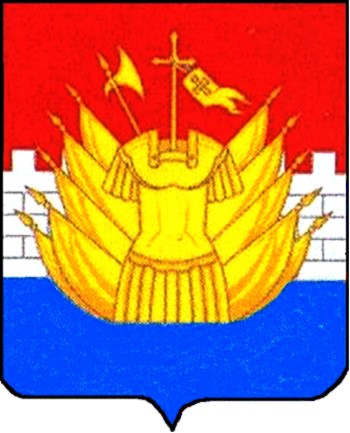 